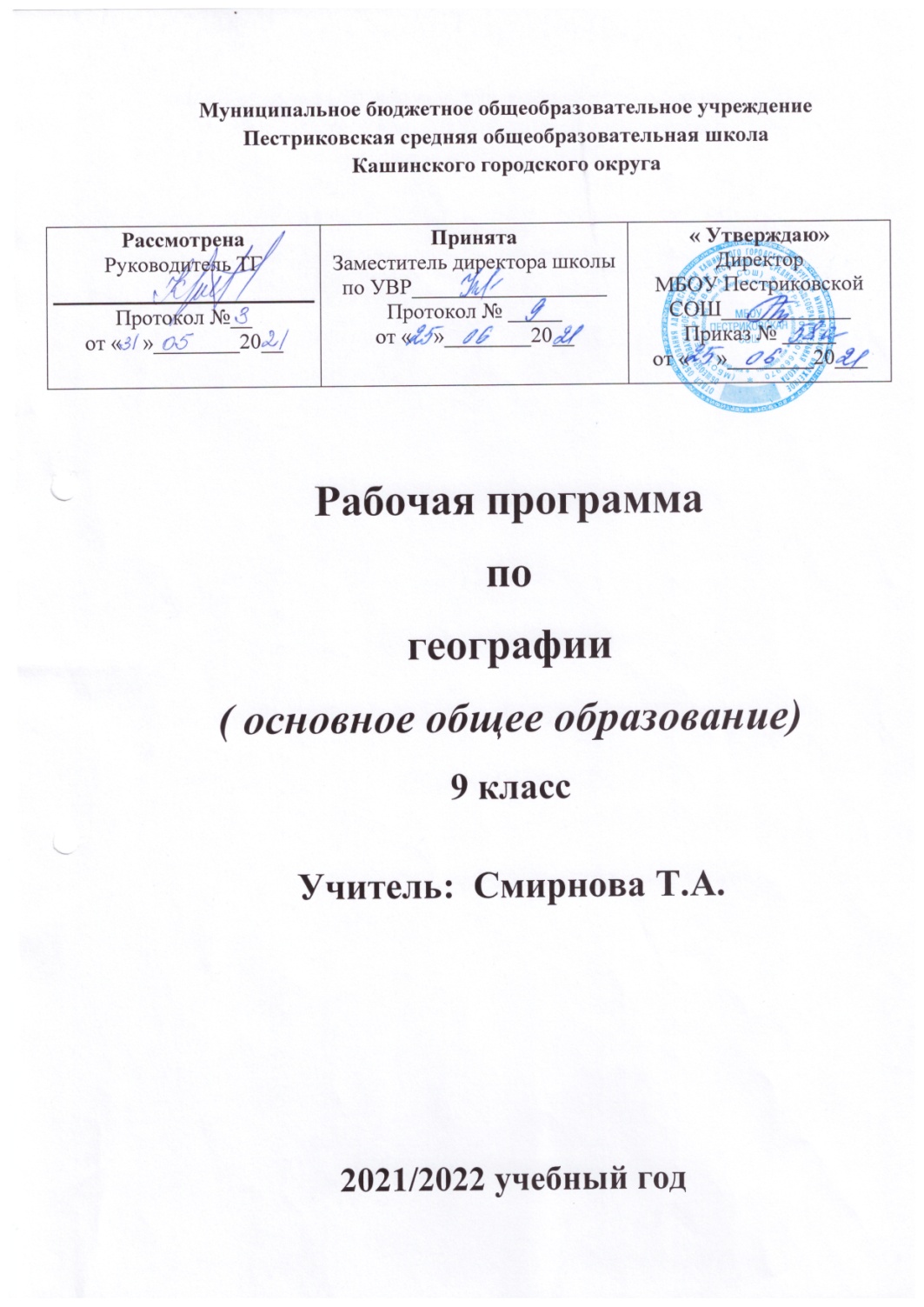 Пояснительная запискаРабочая программа по географии для 9 класса составлена в соответствии с основным положением Федерального государственного образовательного стандарта основного образования, на основе Рабочей программы. География.  В.П.Дронов, Л.Е.Савельева. Предметная линия учебников «Сферы». 5 – 9 классы.  Москва «Просвещение» - Примерная основная образовательная программа основного общего образования . М., «Просвещение», 2010,Основной образовательной программы МБОУ Пестриковская СОШОсновная цель географии в системе общего образования — сформировать у учащихся умение использовать географические знания и умения в повседневной жизни для объяснения, оценки и прогнозирования разнообразных природных, социально-экономических и экологических процессов и явлений, адаптации к условиям окружающей среды и обеспечения безопасности жизнедеятельности, экологически сообразного поведения в окружающей среде.Общая характеристика учебного предмета География — единственный школьный предмет, синтезирующий многие компоненты как общественно-научного, так и естественно- научного знания. В ней реализуются такие сквозные направления современного образования, как гуманизация, социологизация, экологизация, экономизация, которые должны способствовать формированию общей культуры молодого поколения. Вследствие этого содержание разных разделов курса географии для основной школы, насыщенное экологическими, этнографическими, социальными, экономическими аспектами, становится тем звеном, которое помогает учащимся осознатьтесную взаимосвязь естественных и общественных дисциплин, природы и общества в целом. В этом проявляется огромное образовательное, развивающее и воспитательное значение географии.Описание места предмета в учебном планеПо учебному плану школы на изучение географии в  9 классе отведено по 2 часа в неделю, за год по 68 часов ( на 34 рабочих недели) Добавлено согласно учебного планав:раздел1 «Хозяйство России» - 1 час, раздел 2 «Районы России»-2 часа,раздел 3«Место России в мире» 2 часа на повторение и контрольные работы .Данную рабочую программу реализует следующий УМК «Сферы» для 9 класса1.Дронов В.П., Савельева Л.Е. География. Россия: природа, на селение, хозяйство. 9 класс. Учебник для общеобразовательных учреждений. Москва ,»Просвещение,2.География. Россия: природа, население, хозяйство. Атлас. 8–9 классы. Москва   «Просвещение»,20167.География. Россия: природа, население, хозяйство. Контурные карты. 9 класс. Москва ,  «Просвещение»,2016Планируемые результаты обученияЛичностными результатами обучения географии в основнойшколе является формирование всесторонне образованной, инициативной и успешной личности, обладающей системой современных мировоззренческих взглядов, ценностных ориентаций, идейно-нравственных, культурных и этических принципов и норм поведения.Важнейшие личностные результаты обучения географии:воспитание российской гражданской идентичности: патриотизма, любви и уважения к Отечеству, чувства гордости за свою Родину; осознание единства географического пространства России как единой среды проживания населяющих её народов, определяющей общность их исторических судеб; осознание своей этнической принадлежности, усвоение гуманистических и традиционных ценностей многонационального российского общества; воспитание чувства ответственности и долга перед Родиной;формирование ответственного отношения к учению, готовности и способности учащихся к саморазвитию и самообразованию на основе мотивации к обучению и познанию, осознанному выбору и построению дальнейшей индивидуальной траектории образования на базе ориентировки в мире профессийпрофессиональных предпочтений с учётом устойчивых познавательных интересов;формирование личностных представлений о целостности природы, населения и хозяйства Земли и её крупных районов стран, о России как субъекте мирового географического пространства, её месте и роли в современном мире; осознание значимости и общности глобальных проблем человечества;формирование уважительного отношения к истории, культуре, национальным особенностям, традициям и образу жизни других народов; осознанной доброжелательности к другому человеку, его мнению, мировоззрению, культуре, языку, вере; готовности и способности вести диалог с другими людьмидостигать в нём взаимопонимания;освоение  социальных  норм,  правил  поведения,  ролейформ социальной жизни в группах и сообществах, включая взрослые и социальные сообщества; участие в школьном самоуправлении и общественной жизни в пределах возрастных компетенций с учётом региональных, этнокультурных, социальныхэкономических особенностей;развитие морального сознания и компетентности в решении моральных проблем на основе личностного выбора, формирование нравственных чувств и нравственного поведения, осознанного и ответственного отношения к собственным поступкам;формирование коммуникативной компетентности в общении и сотрудничестве со сверстниками, старшими и младшими в процессе образовательной, общественно полезной, учебно-исследовательской, творческой и других видов деятельности;формирование ценности здорового и безопасного образа жизни; усвоение правил индивидуального и коллективного безопасного поведения в чрезвычайных ситуациях, угрожающихжизни	и	здоровью	людей,	правил	поведения	на	транспортена дорогах;формирование экологического сознания на основе при знания ценности жизни во всех её проявлениях и необходимости ответственного, бережного отношения к окружающей среде и рационального природопользования;осознание значения семьи в жизни человека и общества, ценности семейной жизни, уважительного и заботливого отношения к членам своей семьи;развитие эмоционально-ценностного отношения к природе, эстетического сознания через освоение художественного наследия народов России и мира, творческой деятельности эстетического характера.Метапредметные  результатывключают освоенные обучающимися универсальные учебные действия, обеспечивающие овладение ключевыми компетенциями, составляющими основу умения учиться.Важнейшие метапредметные результаты обучения географии: 1)   умение самостоятельно определять цели своего обучения, ставить и формулировать для себя новые задачи в учёбе и познавательной  деятельности,  развивать  мотивы  и  интересы  своей познавательной деятельности;умение соотносить свои действия с планируемыми результатами, осуществлять контроль своей деятельности в процессе достижения результата, определять способы действий в рамках предложенных условий и требований, корректировать свои действия в соответствии с изменяющейся ситуацией;умение оценивать правильность выполнения учебной за дачи, собственные возможности её решения;владение основами самоконтроля, самооценки, принятия решений и осуществления осознанного выбора в учебной и познавательной деятельности;умение определять понятия, делать обобщения, устанавливать аналогии, классифицировать, самостоятельно выбирать основания и критерии для классификации, устанавливать причинно-следственные связи, строить логическое рассуждение, умозаключение (индуктивное, дедуктивное и по аналогии) и делать выводы;умение  создавать,  применять  и  преобразовывать  знакисимволы, модели и схемы для решения учебных и познавательных задач;смысловое чтение;умение организовывать учебное сотрудничество и совместную деятельность с учителем и со сверстниками; работать индивидуально и в группе: находить общее решение и разрешать конфликты на основе согласования позиций и учёта интересов; формулировать, аргументировать и отстаивать своё мнение;умение осознанно использовать речевые средства в соответствии с задачей коммуникации, для выражения своих чувств, мыслей и потребностей; планирования и регуляции своей деятельности; владение устной и письменной речью; монологической контекстной речью;11)формирование и развитие компетентности в области использования информационно-коммуникационных технологий (ИКТ компетенции).Предметными результатами освоения выпускниками основной школы программы по географии являются:1) формирование представлений о географической науке, её роли в освоении планеты человеком, о географических знаниях как компоненте научной картины мира, об их необходимости для решения современных практических задач человечествасвоей страны, в том числе задачи охраны окружающей средырационального природопользования;формирование первичных навыков использования территориального подхода как основы географического мышлениядля осознания своего места в целостном, многообразном и быстро изменяющемся мире и адекватной ориентации в нём;3) формирование представлений и основополагающих знаний о целостности и неоднородности Земли как планеты людей в пространстве и во времени, об основных этапах её географического освоения, особенностях природы, жизни, культуры и хозяйственной деятельности людей, экологических проблемах на разных материках и в отдельных странах;овладение элементарными практическими умениями использования приборов и инструментов для определения количественных и качественных характеристик компонентов географической среды, в том числе её экологических параметров;овладение основами картографической грамотности и использования географической карты как одного из «языков» международного общения;овладение основными навыками нахождения, использования и презентации географической информации;формирование умений и навыков использования разнообразных географических знаний в повседневной жизни для объяснения и оценки разнообразных явлений и процессов, самостоятельного оценивания уровня безопасности окружающей среды, адаптации к условиям территории проживания, соблюдения мер безопасности в случае природных стихийных бедствий и техногенных катастроф;формирование представлений об особенностях экологических проблем на различных территориях и акваториях, умений и навыков безопасного и экологически целесообразного поведения в окружающей среде.овладение элементарными практическими умениями использования приборов и инструментов для определения количественных и качественных характеристик компонентов географической среды, в том числе её экологических параметров;овладение основами картографической грамотности и использования географической карты как одного из «языков» международного общения;овладение основными навыками нахождения, использования и презентации географической информации;формирование умений и навыков использования разнообразных географических знаний в повседневной жизни для объяснения и оценки разнообразных явлений и процессов, самостоятельного оценивания уровня безопасности окружающей среды, адаптации к условиям территории проживания, соблюдения мер безопасности в случае природных стихийных бедствий и техно генных катастроф;формирование представлений об особенностях экологических проблем на различных территориях и акваториях, умений и навыков безопасного и экологически целесообразного по ведения в окружающей среде.Раздел 1. Хозяйство РоссииОсобенности хозяйства России. Отраслевая структура,функциональная и территориальная структуры хозяйства страны, факторы их формирования и развития. Экономико-географическое положение России как фактор развития её хозяйства. Анализ экономических карт для определения типов территориальной структуры хозяйства. Производственный капитал. Понятие производственногокапитала. Распределение производственного капитала по территории страны. Общие особенности географии хозяйства России: основная зона хозяйственного освоения и зона Севера, их особенности и проблемы. Условия и факторы размещения предприятий. Важнейшие межотраслевые комплексы и отрасли.Топливно энергетический комплекс (ТЭК). Состав, место и значение в хозяйстве. Нефтяная, газовая, угольная промышленность: география основных современных и перспективных районов добычи, систем трубопроводов. Электроэнергетика: типы электростанций, их особенности и доля в производстве электроэнергии. Энергосистемы. ТЭК и охрана окружающей среды. Составление характеристики одного из нефтяных и угольных бассейнов по картам и статистическим материалам.Машиностроение. Состав, место и значение в хозяйстве.Факторы размещения машиностроительных предприятий. Гео графия важнейших отраслей: основные районы и центры. Машиностроение и охрана окружающей среды. Определение главных районов размещения отраслей трудоёмкого и металлоёмкого машиностроения по картам.Металлургия. Состав, место и значение в хозяйстве. Чёрная и цветная металлургия: факторы размещения предприятий. География металлургии чёрных, лёгких и тяжёлых цветных металлов: основные районы и центры. Металлургия и охрана окружающей среды.Химическая промышленность. Состав, место и значениехозяйстве. Факторы размещения предприятий. География важнейших отраслей: основные районы и химические комплексы. Химическая промышленность и охрана окружающей среды.Лесная промышленность. Состав, место и значение в хозяйстве. Факторы размещения предприятий. География важнейших отраслей: основные районы и лесоперерабатывающие комплексы. Лесная промышленность и охрана окружающей среды.Агропромышленный  комплекс. Состав,  место  и  значениехозяйстве. Сельское хозяйство. Состав, место и значение в хозяйстве, отличия от других отраслей хозяйства. Земельные ресурсы и сельскохозяйственные угодья, их структура. Земледелие и животноводство: география основных отраслей. Определение по картам и эколого климатическим показателям основных районов выращивания зерновых и технических культур, главных районов животноводства.Сельское хозяйство и охрана окружающей среды. Пищевая промышленность. Состав, место и значение в хозяйстве. Факто ры размещения предприятий. География важнейших отраслей: основные районы и центры. Пищевая промышленность и охрана окружающей среды. Лёгкая промышленность. Состав, место и значение в хозяйстве. Факторы размещения предприятий. География важнейших отраслей: основные районы и центры. Лёгкая промышленность и охрана окружающей среды. Сфера услуг (инфраструктурный комплекс). Состав,место и значение в хозяйстве. Транспорт и связь. Состав, местозначение в хозяйстве. География отдельных видов транспортасвязи: основные транспортные пути и линии связи, крупнейшие транспортные узлы. Транспорт и охрана окружающей среды. География науки. Состав, место и значение в хозяйстве, основные районы, центры, города науки. Социальная сфера: географические различия в уровне развития и качестве жизни населения.Практическая работа №1«Анализ карт для определения типов территориальной структуры хозяйстваПрактическая работа №2 «Сравнение природно-ресурсного капитала различных районов России»Практическая  работа  № 3 «Характеристика угольного бассейна России»;Практическая работа № 4 «Определение главных районов размещения предприятий трудоёмкого и металлоёмкого машиностроенияПрактическая  работа  № 5«Определение  основных районов выращивания зерновых и технических культур»;Практическая  работа  №6 «Определение главных районов животноводства»Контрольная работа№1«Общаяхарактеристикахозяйства»Контрольная работа № 2 по  теме«Промышленность»Контрольная работа № 3по теме «Сельское хозяйство иагропромышленный комплекс»Контрольная работа №4 по теме «Сфера услуг»Раздел 2. Районы РоссииПриродно хозяйственное районирование России. Принципы и виды природно хозяйственного районирования страны. Анализ разных видов районирования России.Крупные регионы и районы России.Регионы России: Западный и Восточный.Западный регионЕвропейский СеверХарактеристика регионов и районов. Состав, особенностигеографического положения, его влияние на природу, хозяйствожизнь населения. Специфика природы: геологическое строениерельеф, климат, природные зоны, природные ресурсы. Население: численность, естественный прирост и миграции,специфика расселения, национальный состав, традиции и куль тура. Города. Качество жизни населения.Место и роль района, региона в социально экономическом развитии страны. География важнейших отраслей хозяйства, особенности его территориальной организации. Географические аспекты основных экономических, социальных и экологических проблем района, региона. Внутренние природно хозяйственные различия. Сравнение географического положения регионов и районов, его влияния на природу, жизнь людей и хозяйство. Выявление и анализ условий для развития хозяйства регионов, районов. Анализ взаимодействия природы и человека на приме ре одной из территорий региона. Центральная РоссияСостав, особенностигеографического положения, его влияние на природу, хозяйствожизнь населения. Специфика природы: геологическое строениерельеф, климат, природные зоны, природные ресурсы. Население: численность, естественный прирост и миграции,специфика расселения, национальный состав, традиции и куль тура. Города. Качество жизни населения.Место и роль района, региона в социально экономическом развитии страны. География важнейших отраслей хозяйства, особенности его территориальной организации. Географические аспекты основных экономических, социальных и экологических проблем района, региона. Внутренние природно хозяйственные различия. Сравнение географического положения регионов и районов, его влияния на природу, жизнь людей и хозяйство. Выявление и анализ условий для развития хозяйства регионов, районов. Анализ взаимодействия природы и человека на приме ре одной из территорий региона. Европейский Юг,Состав, особенностигеографического положения, его влияние на природу, хозяйствожизнь населения. Специфика природы: геологическое строениерельеф, климат, природные зоны, природные ресурсы. Население: численность, естественный прирост и миграции,специфика расселения, национальный состав, традиции и куль тура. Города. Качество жизни населения.Место и роль района, региона в социально экономическом развитии страны. География важнейших отраслей хозяйства, особенности его территориальной организации. Географические аспекты основных экономических, социальных и экологических проблем района, региона. Внутренние природно хозяйственные различия. Сравнение географического положения регионов и районов, его влияния на природу, жизнь людей и хозяйство. Выявление и анализ условий для развития хозяйства регионов, районов. Анализ взаимодействия природы и человека на приме ре одной из территорий региона. ПоволжьеСостав, особенностигеографического положения, его влияние на природу, хозяйствожизнь населения. Специфика природы: геологическое строениерельеф, климат, природные зоны, природные ресурсы. Население: численность, естественный прирост и миграции,специфика расселения, национальный состав, традиции и куль тура. Города. Качество жизни населения.Место и роль района, региона в социально экономическом развитии страны. География важнейших отраслей хозяйства, особенности его территориальной организации. Географические аспекты основных экономических, социальных и экологических проблем района, региона. Внутренние природно хозяйственные различия. Сравнение географического положения регионов и районов, его влияния на природу, жизнь людей и хозяйство. Выявление и анализ условий для развития хозяйства регионов, районов. Анализ взаимодействия природы и человека на приме ре одной из территорий региона. УралСостав, особенностигеографического положения, его влияние на природу, хозяйствожизнь населения. Специфика природы: геологическое строениерельеф, климат, природные зоны, природные ресурсы. Население: численность, естественный прирост и миграции,специфика расселения, национальный состав, традиции и куль тура. Города. Качество жизни населения.Место и роль района, региона в социально экономическом развитии страны. География важнейших отраслей хозяйства, особенности его территориальной организации. Географические аспекты основных экономических, социальных и экологических проблем района, региона. Внутренние природно хозяйственные различия. Сравнение географического положения регионов и районов, его влияния на природу, жизнь людей и хозяйство. Выявление и анализ условий для развития хозяйства регионов, районов. Анализ взаимодействия природы и человека на приме ре одной из территорий региона. Восточный. регионЗападная СибирьСостав, особенностигеографического положения, его влияние на природу, хозяйствожизнь населения. Специфика природы: геологическое строениерельеф, климат, природные зоны, природные ресурсы. Население: численность, естественный прирост и миграции,специфика расселения, национальный состав, традиции и куль тура. Города. Качество жизни населения.Место и роль района, региона в социально экономическом развитии страны. География важнейших отраслей хозяйства, особенности его территориальной организации. Географические аспекты основных экономических, социальных и экологических проблем района, региона. Внутренние природно хозяйственные различия. Сравнение географического положения регионов и районов, его влияния на природу, жизнь людей и хозяйство. Выявление и анализ условий для развития хозяйства регионов, районов. Анализ взаимодействия природы и человека на приме ре одной из территорий региона. Восточная СибирьСостав, особенностигеографического положения, его влияние на природу, хозяйствожизнь населения. Специфика природы: геологическое строениерельеф, климат, природные зоны, природные ресурсы. Население: численность, естественный прирост и миграции,специфика расселения, национальный состав, традиции и куль тура. Города. Качество жизни населения.Место и роль района, региона в социально экономическом развитии страны. География важнейших отраслей хозяйства, особенности его территориальной организации. Географические аспекты основных экономических, социальных и экологических проблем района, региона. Внутренние природно хозяйственные различия. Сравнение географического положения регионов и районов, его влияния на природу, жизнь людей и хозяйство. Выявление и анализ условий для развития хозяйства регионов, районов. Анализ взаимодействия природы и человека на приме ре одной из территорий региона. Дальний Восток.Состав, особенностигеографического положения, его влияние на природу, хозяйствожизнь населения. Специфика природы: геологическое строениерельеф, климат, природные зоны, природные ресурсы. Население: численность, естественный прирост и миграции,специфика расселения, национальный состав, традиции и куль тура. Города. Качество жизни населения.Место и роль района, региона в социально экономическом развитии страны. География важнейших отраслей хозяйства, особенности его территориальной организации. Географические аспекты основных экономических, социальных и экологических проблем района, региона. Внутренние природно хозяйственные различия. Сравнение географического положения регионов и районов, его влияния на природу, жизнь людей и хозяйство. Выявление и анализ условий для развития хозяйства регионов, районов. Анализ взаимодействия природы и человека на приме ре одной из территорий региона. Практическая работа №7« Анализ разных видов районирования России»;ПрактическаяРабота №8 «Выявление  и  анализ  условий  дляразвития хозяйства Европейского Севера»;Практическая  работа  №9 Сравнительная оценка географического положенияЗападной и Восточной СибириПрактическая  работа  №10«Анализ  взаимодействия  природы  и  человека»;Практическая работа № 11 Анализ показателей внешнейторговли России.Контрольная работа №5 по теме «Европейский СеверКонтрольная работа №6 теме  «Европейский Северо-Запад»     Контрольная  работа №7 по  теме  «Центральная  Россия»Контрольная работа №8 по теме «Европейский Юг»Контрольная работа №9 по теме «Поволжье»Контрольная работа №10 по теме «Урал»Контрольная работа №11 по теме «Западная и Восточная Сибирь»Контрольная работа №12  по теме «Дальний Восток»Раздел 3 Россия в современном миреРоссия в системе международного географического разделения труда. Взаимосвязи России с другими странами мира. Объекты Всемирного природного и культурного наследия в РоссииИтоговая контрольная работа № 13Тематическое планированиеПриложение к рабочей программе по географии 9 класс9 класс УМК.Дронов В.П., Савельева Л.Е. География. Россия: природа, на селение, хозяйство. 9 класс. Учебник для общеобразовательных учреждений.География. Россия: природа, население, хозяйство. 9 класс. Электронное приложение к учебнику авторов Дронова В.П., Савельевой Л.Е.География. Россия: природа, население, хозяйство. Атлас. 8–9 классы.География. Россия: природа, население, хозяйство. Контурные карты. 9 класс.География. Россия: природа, население, хозяйство. Поурочное тематическое планирование. 9 класс. Пособие для учителей общеобразовательных учреждений.Сайт Интернет поддержки УМК «Сферы» www.spheres.ruРаздел, темаКоличество часовПрактические работыКонтрольные работыВведение1Раздел 1. Хозяйство России28+164Тема. Общая характеристика хозяйства 6+121Тема. Промышленность 1121Тема. Сельское хозяйство и агропромышленный комплекс 421Тема. Сфера услуг 71Раздел 2 Районы России 32+248Европейский Север 32Европейский Северо-Запад 31Центральная Россия 41Европейский Юг 41Поволжье 41Урал 41Западная и Восточная Сибирь 812Дальний Восток 411Раздел.3Россия в мире 2+211Итого:681113№ п-пДатаДатаДатаДатаДатаДатаТема урокаСодержаниеСодержаниеСодержаниеСодержаниеПрактическиеКонтрольныеПланируемые результатыПланируемые результатыПланируемые результатыПланируемые результатыПланируемые результатыДомашнее заданиеПланПланПланФактФактФактТема урокаСодержаниеСодержаниеСодержаниеСодержаниеПрактическиеКонтрольныеПредметные ЛичностныеЛичностныеМетапредметныеМетапредметныеДомашнее задание1Урок 1ВведениеХозяйство как важнейший компонент территории. Знакомство c содержанием  разделов  географии  9  класса,  со структурой учебника и с особенностями используемых компонентов УМК.Хозяйство как важнейший компонент территории. Знакомство c содержанием  разделов  географии  9  класса,  со структурой учебника и с особенностями используемых компонентов УМК.Хозяйство как важнейший компонент территории. Знакомство c содержанием  разделов  географии  9  класса,  со структурой учебника и с особенностями используемых компонентов УМК.Хозяйство как важнейший компонент территории. Знакомство c содержанием  разделов  географии  9  класса,  со структурой учебника и с особенностями используемых компонентов УМК.воспитание российской гражданской идентичности: патриотизма, любви и уважения к Отечеству, чувства гордости за свою Родину;воспитание российской гражданской идентичности: патриотизма, любви и уважения к Отечеству, чувства гордости за свою Родину;Ресурсы  урока:  Учебник,  с.  5–6;  Атлас, контурные карты; Хозяйство России ( 28 ч)+1Хозяйство России ( 28 ч)+1Хозяйство России ( 28 ч)+1Хозяйство России ( 28 ч)+1Хозяйство России ( 28 ч)+1Хозяйство России ( 28 ч)+1Хозяйство России ( 28 ч)+1Хозяйство России ( 28 ч)+1Хозяйство России ( 28 ч)+1Хозяйство России ( 28 ч)+1Хозяйство России ( 28 ч)+1Хозяйство России ( 28 ч)+1Хозяйство России ( 28 ч)+1Хозяйство России ( 28 ч)+1Хозяйство России ( 28 ч)+1Хозяйство России ( 28 ч)+1Хозяйство России ( 28 ч)+1Хозяйство России ( 28 ч)+1Хозяйство России ( 28 ч)+1Общая характеристика хозяйства ( 6 ч)+1Общая характеристика хозяйства ( 6 ч)+1Общая характеристика хозяйства ( 6 ч)+1Общая характеристика хозяйства ( 6 ч)+1Общая характеристика хозяйства ( 6 ч)+1Общая характеристика хозяйства ( 6 ч)+1Общая характеристика хозяйства ( 6 ч)+1Общая характеристика хозяйства ( 6 ч)+1Общая характеристика хозяйства ( 6 ч)+1Общая характеристика хозяйства ( 6 ч)+1Общая характеристика хозяйства ( 6 ч)+1Общая характеристика хозяйства ( 6 ч)+1Общая характеристика хозяйства ( 6 ч)+1Общая характеристика хозяйства ( 6 ч)+1Общая характеристика хозяйства ( 6 ч)+1Общая характеристика хозяйства ( 6 ч)+1Общая характеристика хозяйства ( 6 ч)+1Общая характеристика хозяйства ( 6 ч)+1Общая характеристика хозяйства ( 6 ч)+122Урок 2.Особенности хозяйства РоссииУрок 2.Особенности хозяйства РоссииУстройство хозяйства России. Секторыхозяйства. Межотраслевые комплексы.Факторы и условия размещения предприятий. Территориальная структураУстройство хозяйства России. Секторыхозяйства. Межотраслевые комплексы.Факторы и условия размещения предприятий. Территориальная структураУстройство хозяйства России. Секторыхозяйства. Межотраслевые комплексы.Факторы и условия размещения предприятий. Территориальная структураУстройство хозяйства России. Секторыхозяйства. Межотраслевые комплексы.Факторы и условия размещения предприятий. Территориальная структураПрактическая работа №1«Анализ карт для определения типов территориальной структуры хозяйства»Устанавливать черты сходства и отличияотраслевой и функциональнойструктуры хозяйства России от хозяйствэкономически развитых и развивающихстран миравоспитание российской гражданской идентичности: патриотизма, любви и уважения к Отечеству, чувства гордости за свою Родину;воспитание российской гражданской идентичности: патриотизма, любви и уважения к Отечеству, чувства гордости за свою Родину;Выделять типы территориальнойструктуры хозяйства России на основеанализа тематических (экономических) картВыделять типы территориальнойструктуры хозяйства России на основеанализа тематических (экономических) картП.133Урок 3Географическоеположение как факторразвития хозяйстваУрок 3Географическоеположение как факторразвития хозяйстваВлияние северного положения на  хозяйство страны. Особенности её транспортного, геополитического, геоэкономического, соседского положения.Влияние северного положения на  хозяйство страны. Особенности её транспортного, геополитического, геоэкономического, соседского положения.Влияние северного положения на  хозяйство страны. Особенности её транспортного, геополитического, геоэкономического, соседского положения.Влияние северного положения на  хозяйство страны. Особенности её транспортного, геополитического, геоэкономического, соседского положения.Устанавливать на основе анализа карт итекста учебника черты географического положения , оказывающиеположительное и отрицательноевоздействие на развитие хозяйства Россииформирование ответственного отношения к учению, готовности и способности учащихся к саморазвитию и самообразованию на основе мотивации к обучению и познанию, осознанному выбору и построению дальнейшей индивидуальной траектории образования на базе ориентировки в мире профессийпрофессиональных предпочтений с учётом устойчивых познавательных интересов;формирование ответственного отношения к учению, готовности и способности учащихся к саморазвитию и самообразованию на основе мотивации к обучению и познанию, осознанному выбору и построению дальнейшей индивидуальной траектории образования на базе ориентировки в мире профессийпрофессиональных предпочтений с учётом устойчивых познавательных интересов;Составлять характеристикугеографического положения РоссииСоставлять характеристикугеографического положения РоссииП.2 Атлас, c. 2–3; 44Урок 4Человеческий капитал икачество населенияУрок 4Человеческий капитал икачество населенияЧеловеческий капитал. Оценка качества  населения.  Географические  различия в качестве населения и  перспективы развития человеческого капитала.Человеческий капитал. Оценка качества  населения.  Географические  различия в качестве населения и  перспективы развития человеческого капитала.Человеческий капитал. Оценка качества  населения.  Географические  различия в качестве населения и  перспективы развития человеческого капитала.Человеческий капитал. Оценка качества  населения.  Географические  различия в качестве населения и  перспективы развития человеческого капитала.Сравнивать по статистическим даннымдолю человеческого капитала вхозяйстве Росси и других стран мираосознание себя какчлена общества на глобальном,региональном илокальном уровнях(житель планетыЗемля, РоссийскойФедерации, жительконкретного региона);осознаниецелостности природы,населения и хозяйстваЗемли, материков, ихкрупных районов истран;представление оРоссии как субъектемировогогеографического пространства, ее месте и роли в современном мире;осознание себя какчлена общества на глобальном,региональном илокальном уровнях(житель планетыЗемля, РоссийскойФедерации, жительконкретного региона);осознаниецелостности природы,населения и хозяйстваЗемли, материков, ихкрупных районов истран;представление оРоссии как субъектемировогогеографического пространства, ее месте и роли в современном мире;Анализировать по картам(статистическим материалам)территориальные различия индексачеловеческого развития по субъектаРоссийской федерацииАнализировать по картам(статистическим материалам)территориальные различия индексачеловеческого развития по субъектаРоссийской федерацииП.3 вопросы, учить термины5.5.Урок 5Трудовые ресурсы иэкономически активноенаселение РоссииУрок 5Трудовые ресурсы иэкономически активноенаселение РоссииТрудовые  ресурсы.  Экономически  активное население. Безработица. Сферызанятости населения. Территориальныеразличия в уровне занятости населения.Трудовые  ресурсы.  Экономически  активное население. Безработица. Сферызанятости населения. Территориальныеразличия в уровне занятости населения.Трудовые  ресурсы.  Экономически  активное население. Безработица. Сферызанятости населения. Территориальныеразличия в уровне занятости населения.Трудовые  ресурсы.  Экономически  активное население. Безработица. Сферызанятости населения. Территориальныеразличия в уровне занятости населения.Анализировать схему состава трудовыхресурсов и экономически активноговоспитание российской гражданской идентичности: патриотизма, любви и уважения к Отечеству, чувства гордости за свою Родину;воспитание российской гражданской идентичности: патриотизма, любви и уважения к Отечеству, чувства гордости за свою Родину;Сравнивать по статистическимданным величину трудоспособного иэкономически активного населения вРоссии и других странах мираСравнивать по статистическимданным величину трудоспособного иэкономически активного населения вРоссии и других странах мираП.4 вопросы, учить термины6.6.Урок 6Природно-ресурсныйкапиталУрок 6Природно-ресурсныйкапиталПонятие «природно-ресурсный  капитал».  Минеральные  ресурсы.  Территориальные  различия  в  размещенииприродных   ресурсов.   Перспективыиспользования  природно-ресурсногокапитала.Понятие «природно-ресурсный  капитал».  Минеральные  ресурсы.  Территориальные  различия  в  размещенииприродных   ресурсов.   Перспективыиспользования  природно-ресурсногокапитала.Понятие «природно-ресурсный  капитал».  Минеральные  ресурсы.  Территориальные  различия  в  размещенииприродных   ресурсов.   Перспективыиспользования  природно-ресурсногокапитала.Понятие «природно-ресурсный  капитал».  Минеральные  ресурсы.  Территориальные  различия  в  размещенииприродных   ресурсов.   Перспективыиспользования  природно-ресурсногокапитала.Практическая работа №2Сравнение природно-ресурсного капиталаразличных районовРоссии»Определять по картам особенностигеографического положения основныхресурсных баз и набор представленных вних полезных ископаемыхформирование коммуникативной компетентности в общении и сотрудничестве со сверстниками, старшими и младшими в процессе образовательной, общественно полезной, учебно-исследовательской, творческой и других видов деятельностиформирование коммуникативной компетентности в общении и сотрудничестве со сверстниками, старшими и младшими в процессе образовательной, общественно полезной, учебно-исследовательской, творческой и других видов деятельностиВыявлять достоинства и недостаткиПриродно- ресурсного капитала России.Выявлять  по  картам  и  сравниватьПриродно-ресурсный капитал крупных районов Выявлять достоинства и недостаткиПриродно- ресурсного капитала России.Выявлять  по  картам  и  сравниватьПриродно-ресурсный капитал крупных районов П.5 77ПроизводственныйкапиталПроизводственныйкапиталСостав  производственного  капитала,его распределение по видам экономической  деятельности  и  территориистраны. Перспективы изменения географии производственного капитала.Состав  производственного  капитала,его распределение по видам экономической  деятельности  и  территориистраны. Перспективы изменения географии производственного капитала.Состав  производственного  капитала,его распределение по видам экономической  деятельности  и  территориистраны. Перспективы изменения географии производственного капитала.Состав  производственного  капитала,его распределение по видам экономической  деятельности  и  территориистраны. Перспективы изменения географии производственного капитала.Определять по статистическим данным долю видов экономической деятельности в производственном капитале России истепень его износаформирование ответственного отношения к учению, готовности и способности учащихся к саморазвитию и самообразованию на основе мотивации к обучению и познанию, осознанному выбору и построению дальнейшей индивидуальной траектории образования на базе ориентировки в мире профессийпрофессиональных предпочтений с учётом устойчивых познавательных интересов;формирование ответственного отношения к учению, готовности и способности учащихся к саморазвитию и самообразованию на основе мотивации к обучению и познанию, осознанному выбору и построению дальнейшей индивидуальной траектории образования на базе ориентировки в мире профессийпрофессиональных предпочтений с учётом устойчивых познавательных интересов;Анализировать  по  картам  распределение производственного капитала по территории страны,Анализировать  по  картам  распределение производственного капитала по территории страны,П.6 вопросы, учить термины88Урок  8.  Обобщение  по  теме  «Общаяхарактеристика хозяйства». Урок  8.  Обобщение  по  теме  «Общаяхарактеристика хозяйства». Контрольная работа№1«Общаяхарактеристикахозяйства»формирование экологического сознания на основе при- знания ценности жизни во всех её проявлениях и необходимости ответственного, бережного отношения к окружающей среде и рационального природопользованияформирование экологического сознания на основе при- знания ценности жизни во всех её проявлениях и необходимости ответственного, бережного отношения к окружающей среде и рационального природопользованияП.1-6 вопросы, учить терминыПромышленность 11 часПромышленность 11 часПромышленность 11 часПромышленность 11 часПромышленность 11 часПромышленность 11 часПромышленность 11 часПромышленность 11 часПромышленность 11 часПромышленность 11 часПромышленность 11 часПромышленность 11 часПромышленность 11 часПромышленность 11 часПромышленность 11 часПромышленность 11 часПромышленность 11 часПромышленность 11 часПромышленность 11 час99Урок 9 Топливно-энергетический комплексГазовая промышленностьУрок 9 Топливно-энергетический комплексГазовая промышленностьУрок 9 Топливно-энергетический комплексГазовая промышленностьСостав, структура и значение ТЭК в хозяйстве. Запасы, добыча, использование, транспортировка  природного  газа.  Газоваяпромышленность  и  охрана  окружающей среды. Перспективы развития газовой промышленности. Состав, структура и значение ТЭК в хозяйстве. Запасы, добыча, использование, транспортировка  природного  газа.  Газоваяпромышленность  и  охрана  окружающей среды. Перспективы развития газовой промышленности. Состав, структура и значение ТЭК в хозяйстве. Запасы, добыча, использование, транспортировка  природного  газа.  Газоваяпромышленность  и  охрана  окружающей среды. Перспективы развития газовой промышленности. Анализировать схему «Состав топливноэнергетического комплекса» собъяснением функций его отдельныхзвеньев и взаимосвязи между нимиосознание себя какчлена общества на глобальном,региональном илокальном уровнях(житель планетыЗемля, гражданинРоссийскойФедерации, жительконкретного региона);осознаниецелостности природы,населения и хозяйстваЗемли,осознание себя какчлена общества на глобальном,региональном илокальном уровнях(житель планетыЗемля, гражданинРоссийскойФедерации, жительконкретного региона);осознаниецелостности природы,населения и хозяйстваЗемли,осознание себя какчлена общества на глобальном,региональном илокальном уровнях(житель планетыЗемля, гражданинРоссийскойФедерации, жительконкретного региона);осознаниецелостности природы,населения и хозяйстваЗемли,Наносить на контурную картуосновные районы добычи газа имагистральные газопроводыП.7 Атлас,  с.28;  Контурные  карты,  с.  6–7(№   1   частично);1010Урок 10. Нефтяная промышленностьУрок 10. Нефтяная промышленностьУрок 10. Нефтяная промышленностьНефтянаяпромышленность: география основныхсовременных и перспективных  районов  добычи,  систем трубопроводовЗапасы, добыча нефти. Система нефтепроводов. География нефтепереработки.Влияние нефтяной промышленности наокружающую среду. Перспективы развития нефтяной промышленностиНефтянаяпромышленность: география основныхсовременных и перспективных  районов  добычи,  систем трубопроводовЗапасы, добыча нефти. Система нефтепроводов. География нефтепереработки.Влияние нефтяной промышленности наокружающую среду. Перспективы развития нефтяной промышленностиНефтянаяпромышленность: география основныхсовременных и перспективных  районов  добычи,  систем трубопроводовЗапасы, добыча нефти. Система нефтепроводов. География нефтепереработки.Влияние нефтяной промышленности наокружающую среду. Перспективы развития нефтяной промышленностиСоставлять характеристику одного изнефтяных бассейнов по картам истатистическим материаламформирование коммуникативной компетентности в общении и сотрудничестве со сверстниками, старшими и младшими в процессе образовательной, общественно полезной, учебно-исследовательской, творческой и других видов деятельности;формирование коммуникативной компетентности в общении и сотрудничестве со сверстниками, старшими и младшими в процессе образовательной, общественно полезной, учебно-исследовательской, творческой и других видов деятельности;формирование коммуникативной компетентности в общении и сотрудничестве со сверстниками, старшими и младшими в процессе образовательной, общественно полезной, учебно-исследовательской, творческой и других видов деятельности;Наносить  на  контурную  карту  основные  районы  добычи  нефти  икрупнейшие нефтепроводы.Сопоставлять   карту   размещенияпредприятий нефтяной промышленности  с  картой  плотности  населения,формулировать выводы. П.8 Атлас,  с.28;  Контурные  карты,  с.  6–71111Урок 11. Угольная промышленностьУрок 11. Угольная промышленностьУрок 11. Угольная промышленностьЗапасы и добыча угля. Использованиеугля  и  его  значение  в  хозяйстве  России. Способы добычи и стоимость угля.Воздействие угольной промышленностина  окружающую  среду.  Перспективыразвития угольной промышленностиЗапасы и добыча угля. Использованиеугля  и  его  значение  в  хозяйстве  России. Способы добычи и стоимость угля.Воздействие угольной промышленностина  окружающую  среду.  Перспективыразвития угольной промышленностиЗапасы и добыча угля. Использованиеугля  и  его  значение  в  хозяйстве  России. Способы добычи и стоимость угля.Воздействие угольной промышленностина  окружающую  среду.  Перспективыразвития угольной промышленностиПрактическая  работа  № 3 «Характеристика угольного бассейна России»; Составлять характеристику одного изугольных бассейнов по картам истатистическим материаламформирование экологического сознания на основе при знания ценности жизни во всех её проявлениях и необходимости ответственного, бережного отношения к окружающей среде и рационального природопользования;;формирование экологического сознания на основе при знания ценности жизни во всех её проявлениях и необходимости ответственного, бережного отношения к окружающей среде и рационального природопользования;;формирование экологического сознания на основе при знания ценности жизни во всех её проявлениях и необходимости ответственного, бережного отношения к окружающей среде и рационального природопользования;;Проводить сопоставительный анализвеличины добычи угля в основныхугольных бассейнах на основе статистических материалов и картП.9; Атлас,  с.  28;  1212Урок 12. ЭлектроэнергетикаУрок 12. ЭлектроэнергетикаУрок 12. ЭлектроэнергетикаОбъёмы  производства  электроэнергии.Типы электростанций, их особенностии доля в производстве электроэнергии.Нетрадиционные  источникиэнергии.Энергетические  системы.  Влияние  отрасли на окружающую среду. Перспективы развития электроэнергетики.Объёмы  производства  электроэнергии.Типы электростанций, их особенностии доля в производстве электроэнергии.Нетрадиционные  источникиэнергии.Энергетические  системы.  Влияние  отрасли на окружающую среду. Перспективы развития электроэнергетики.Объёмы  производства  электроэнергии.Типы электростанций, их особенностии доля в производстве электроэнергии.Нетрадиционные  источникиэнергии.Энергетические  системы.  Влияние  отрасли на окружающую среду. Перспективы развития электроэнергетики.Составлять ( анализировать) таблицу«Различия типов электростанций поособенностям эксплуатации ,строительства, воздействию наокружающую среду, стоимостиэлектроэнергииформирование экологического сознания на основе при знания ценности жизни во всех её проявлениях и необходимости ответственного, бережного отношения к окружающей среде и рационального природопользования;;формирование экологического сознания на основе при знания ценности жизни во всех её проявлениях и необходимости ответственного, бережного отношения к окружающей среде и рационального природопользования;;формирование экологического сознания на основе при знания ценности жизни во всех её проявлениях и необходимости ответственного, бережного отношения к окружающей среде и рационального природопользования;;Наносить на контурную картукрупнейшие электростанции разноготипаП.10Атлас,  с.29;  Контурные  карты,  с.  6–7(№ 2); 1313Урок 13. МашиностроениеУрок 13. МашиностроениеУрок 13. МашиностроениеОбъёмы  и  особенности  производства.Факторы  размещения.  География  отраслей  машиностроения.  Влияние  машиностроения на окружающую среду.Перспективы развития отрасли.Объёмы  и  особенности  производства.Факторы  размещения.  География  отраслей  машиностроения.  Влияние  машиностроения на окружающую среду.Перспективы развития отрасли.Объёмы  и  особенности  производства.Факторы  размещения.  География  отраслей  машиностроения.  Влияние  машиностроения на окружающую среду.Перспективы развития отрасли.Практическая работа № 4 «Определениеглавных районов размещения предприятий трудоёмкого и металлоёмкого машиностроенияВыявлять по картам главные районыразмещения отраслей трудоемкогомашиностроения , районы,производящие наибольшую частьмашиностроительной продукции,районы с наиболее высокой долеймашиностроения в промышленностиформирование экологического сознания на основе при знания ценности жизни во всех её проявлениях и необходимости ответственного, бережного отношения к окружающей среде и рационального природопользования;формирование экологического сознания на основе при знания ценности жизни во всех её проявлениях и необходимости ответственного, бережного отношения к окружающей среде и рационального природопользования;формирование экологического сознания на основе при знания ценности жизни во всех её проявлениях и необходимости ответственного, бережного отношения к окружающей среде и рационального природопользования;Аргументировать конкретными приМерами решающее  воздействие  машиностроения   наобщий   уровеньразвития страны.Наносить наконтурнуюкартукрупнейшие центры машиностроения РоссииП.11Атлас, с. 34–35; Контурные карты, с. 6–7(№ 4); 1414Урок 14. Чёрная металлургияУрок 14. Чёрная металлургияУрок 14. Чёрная металлургияОбъёмы  и  особенности  производства.Факторы размещения. География металлургии чёрных металлов. Влияниечёрной металлургии на окружающуюсреду.  Перспективы  развития  отрасли.Объёмы  и  особенности  производства.Факторы размещения. География металлургии чёрных металлов. Влияниечёрной металлургии на окружающуюсреду.  Перспективы  развития  отрасли.Объёмы  и  особенности  производства.Факторы размещения. География металлургии чёрных металлов. Влияниечёрной металлургии на окружающуюсреду.  Перспективы  развития  отрасли.Сопоставлять по картам географиюместорождений железных руд и каменного угля с размещениемкрупнейших центров чернойметаллургии Формулироватьглавные  факторыразмещения  предприятийчёрнойметаллургии.Приводить примеры (с использованием  карты атласа) различных вариантов  размещения  предприятийчёрной металлургии. формирование экологического сознания на основе при знания ценности жизни во всех её проявлениях и необходимости ответственного, бережного отношения к окружающей среде и рационального природопользования;формирование экологического сознания на основе при знания ценности жизни во всех её проявлениях и необходимости ответственного, бережного отношения к окружающей среде и рационального природопользования;формирование экологического сознания на основе при знания ценности жизни во всех её проявлениях и необходимости ответственного, бережного отношения к окружающей среде и рационального природопользования;НаноситьНа контурнуюКарту главные металлургические районы.Высказывать  мнение  опричинахсохранения за сталью роли главного конструкционного материалаП.12Атлас, с. 30; Контурные карты, с. 6–7(№  3  частично);  1515Урок 15. Цветная металлургияУрок 15. Цветная металлургияУрок 15. Цветная металлургияОбъёмы  и  особенности  производства.Факторы  размещения.  География  металлургии  цветных металлов. Влияниецветной металлургии на окружающую среду. Перспективы развития отрасли.Объёмы  и  особенности  производства.Факторы  размещения.  География  металлургии  цветных металлов. Влияниецветной металлургии на окружающую среду. Перспективы развития отрасли.Объёмы  и  особенности  производства.Факторы  размещения.  География  металлургии  цветных металлов. Влияниецветной металлургии на окружающую среду. Перспективы развития отрасли.Выявлять главную закономерность в размещении предприятий цветнойметаллургии тяжелых металлов Устанавливать главный факторразмещения выплавки алюминия икрупнейших центров алюминиевогопроизводстваформирование ответственного отношения к учению, готовности и способности учащихся к саморазвитию и самообразованию на основе мотивации к обучению и познанию, осознанному выбору и построению дальнейшей индивидуальной траектории образования на базе ориентировки в мире профессийпрофессиональных предпочтений с учётом устойчивых познавательных интересовформирование ответственного отношения к учению, готовности и способности учащихся к саморазвитию и самообразованию на основе мотивации к обучению и познанию, осознанному выбору и построению дальнейшей индивидуальной траектории образования на базе ориентировки в мире профессийпрофессиональных предпочтений с учётом устойчивых познавательных интересовформирование ответственного отношения к учению, готовности и способности учащихся к саморазвитию и самообразованию на основе мотивации к обучению и познанию, осознанному выбору и построению дальнейшей индивидуальной траектории образования на базе ориентировки в мире профессийпрофессиональных предпочтений с учётом устойчивых познавательных интересовНаходить информацию (в Интернетеи других источниках) об использовании цветных металлов в хозяйстве ипричинах возрастания потребности в них Сопоставлять  по картам географиюместорождений цветных металлов с размещениемкрупнейших  центровцветной металлургии.П.13 ; Атлас,  с.  31;  Контурные  карты,  с.  6–71616Урок 16. Химическая промышленностьУрок 16. Химическая промышленностьУрок 16. Химическая промышленностьОбъёмы  и  особенности производства. Факторы  размещения.  География  химической  промышленности.  Влияние химической промышленности на окружающую  среду.  Перспективы  развития    отрасли. Объёмы  и  особенности производства. Факторы  размещения.  География  химической  промышленности.  Влияние химической промышленности на окружающую  среду.  Перспективы  развития    отрасли. Объёмы  и  особенности производства. Факторы  размещения.  География  химической  промышленности.  Влияние химической промышленности на окружающую  среду.  Перспективы  развития    отрасли. формирование экологического сознания на основе при знания ценности жизни во всех её проявлениях и необходимости ответственного, бережного отношения к окружающей среде и рационального природопользования;формирование экологического сознания на основе при знания ценности жизни во всех её проявлениях и необходимости ответственного, бережного отношения к окружающей среде и рационального природопользования;формирование экологического сознания на основе при знания ценности жизни во всех её проявлениях и необходимости ответственного, бережного отношения к окружающей среде и рационального природопользования;П.14Атлас,  с.32;  Контурные  карты,  с.  6–71717Урок 17. Лесная промышленностьУрок 17. Лесная промышленностьУрок 17. Лесная промышленностьЛесные ресурсы. Состав и продукциялесной   промышленности.   Факторы размещения.  География  лесной  промышленности.  Влияние  леснойпромышленности на окружающую среду.Перспективы развития отрасли. Лесные ресурсы. Состав и продукциялесной   промышленности.   Факторы размещения.  География  лесной  промышленности.  Влияние  леснойпромышленности на окружающую среду.Перспективы развития отрасли. Лесные ресурсы. Состав и продукциялесной   промышленности.   Факторы размещения.  География  лесной  промышленности.  Влияние  леснойпромышленности на окружающую среду.Перспективы развития отрасли. Определять по картам атласагеографическое положение основных районов лесозаготовоклесопромышленных комплексов собоснованием принципов их размещенияформирование экологического сознания на основе при знания ценности жизни во всех её проявлениях и необходимости ответственного, бережного отношения к окружающей среде и рационального природопользования;формирование экологического сознания на основе при знания ценности жизни во всех её проявлениях и необходимости ответственного, бережного отношения к окружающей среде и рационального природопользования;формирование экологического сознания на основе при знания ценности жизни во всех её проявлениях и необходимости ответственного, бережного отношения к окружающей среде и рационального природопользования;Выявлять направления использования древесины в хозяйстве, её главных потребителей.Выявлять  роль потребительского и экологического факторов в размещении  предприятий  лесной  промышленности.Высказывать мнение о проблемах изадачах  развития  лесной   промыш.П.15Атлас, с. 33; 1818Урок  18.  Обобщающий  урок  по  теме«Промышленность»Урок  18.  Обобщающий  урок  по  теме«Промышленность»Урок  18.  Обобщающий  урок  по  теме«Промышленность»Учебник, с. 86;Учебник, с. 86;Учебник, с. 86;Контрольная работа № 2по  теме«Промышленность»освоение  социальных  норм,  правил  поведения,  ролейформ социальной жизни в группах и сообществах, включая взрослые и социальные сообщества; участие в школьном самоуправлении и общественной жизниосвоение  социальных  норм,  правил  поведения,  ролейформ социальной жизни в группах и сообществах, включая взрослые и социальные сообщества; участие в школьном самоуправлении и общественной жизниосвоение  социальных  норм,  правил  поведения,  ролейформ социальной жизни в группах и сообществах, включая взрослые и социальные сообщества; участие в школьном самоуправлении и общественной жизниПредлагается несколько вариантов проведения   обобщающего   урока (по выбору учителя):—подготовленное обсуждение проблемы  «Стоит  ли  при  огромных  запасах  природных  ресурсов России  переходить  от  сырьевой  кинновационной экономике?», П.7-15,86;  Атлас,  с.  26–35;  Сельское хозяйство и агропромышленный комплекс (4 ч)Сельское хозяйство и агропромышленный комплекс (4 ч)Сельское хозяйство и агропромышленный комплекс (4 ч)Сельское хозяйство и агропромышленный комплекс (4 ч)Сельское хозяйство и агропромышленный комплекс (4 ч)Сельское хозяйство и агропромышленный комплекс (4 ч)Сельское хозяйство и агропромышленный комплекс (4 ч)Сельское хозяйство и агропромышленный комплекс (4 ч)Сельское хозяйство и агропромышленный комплекс (4 ч)Сельское хозяйство и агропромышленный комплекс (4 ч)Сельское хозяйство и агропромышленный комплекс (4 ч)Сельское хозяйство и агропромышленный комплекс (4 ч)Сельское хозяйство и агропромышленный комплекс (4 ч)Сельское хозяйство и агропромышленный комплекс (4 ч)Сельское хозяйство и агропромышленный комплекс (4 ч)Сельское хозяйство и агропромышленный комплекс (4 ч)Сельское хозяйство и агропромышленный комплекс (4 ч)Сельское хозяйство и агропромышленный комплекс (4 ч)Сельское хозяйство и агропромышленный комплекс (4 ч)191919Урок 19. Сельское хозяйствоРастениеводствоУрок 19. Сельское хозяйствоРастениеводствоОтличия сельского хозяйства от другихОтраслей экономики.Сельскохозяйственные угодья. Состав сельского  хозяйства.  Влияние  сельского  хозяйства  на окружающую среду. Зерновые и технические   культуры. НазначениеЗерновых и  технических культур, их требования к агроклиматическим ресурсам.Отличия сельского хозяйства от другихОтраслей экономики.Сельскохозяйственные угодья. Состав сельского  хозяйства.  Влияние  сельского  хозяйства  на окружающую среду. Зерновые и технические   культуры. НазначениеЗерновых и  технических культур, их требования к агроклиматическим ресурсам.Отличия сельского хозяйства от другихОтраслей экономики.Сельскохозяйственные угодья. Состав сельского  хозяйства.  Влияние  сельского  хозяйства  на окружающую среду. Зерновые и технические   культуры. НазначениеЗерновых и  технических культур, их требования к агроклиматическим ресурсам.Практическая  работа  № 5«Определение  основных районов выращивания зерновых и технических культур»; Практическая  работа  № 5«Определение  основных районов выращивания зерновых и технических культур»; Определять по картам и характеризовать агроклиматические ресурсы созначительными посевами тех или иных культурВыявлять существенные черты отличиясельского хозяйства от других отраслейэкономикиОпределять по картам и характеризовать агроклиматические ресурсы созначительными посевами тех или иных культурВыявлять существенные черты отличиясельского хозяйства от других отраслейэкономикиформирование ответственного отношения к учению, готовности и способности учащихся к саморазвитию и самообразованию на основе мотивации к обучению и познанию, осознанному выбору и построению дальнейшей индивидуальной траектории образования на базе ориентировки в мире профессийпрофессиональных предпочтений с учётом устойчивых познавательных интересов;Проводить   сравнительныйанализсельскохозяйственных  угодий России и сельскохозяйственных угодий других стран (регионов), комментировать полученные результаты.Определять  по  картам  и  экологоклиматическим  показателям  основные районы выращивания зерновых и технических культурПроводить   сравнительныйанализсельскохозяйственных  угодий России и сельскохозяйственных угодий других стран (регионов), комментировать полученные результаты.Определять  по  картам  и  экологоклиматическим  показателям  основные районы выращивания зерновых и технических культурП.16-17Атлас,  с.  26–27,  38;  Контурные  карты,с.  10–11  202020Урок 20. ЖивотноводствоУрок 20. ЖивотноводствоОтрасли животноводства, их значение и география. Перспективы развития животноводстваОтрасли животноводства, их значение и география. Перспективы развития животноводстваОтрасли животноводства, их значение и география. Перспективы развития животноводстваПрактическая  работа№6«Определение главных районов животноводства»;.Практическая  работа№6«Определение главных районов животноводства»;.Определять  по  картам  и  экологоклиматическим  показателямглавные районы развития разных отраслей животноводстваОпределять  по  картам  и  экологоклиматическим  показателямглавные районы развития разных отраслей животноводстваформирование коммуникативной компетентности в общении и сотрудничестве со сверстниками, старшими и младшими в процессе образовательной, общественно полезной, учебно-исследовательской, творческой и других видов деятельности;Наносить на контурную карту главные районы животноводстваНаносить на контурную карту главные районы животноводстваП.18Атлас, с. 26–27, 38–39; Контурные карты, с. 10–11 (№ 3);212121Урок 21. Пищевая  и  лёгкая  промышленность. АПК Урок 21. Пищевая  и  лёгкая  промышленность. АПК Агропромышленный  комплекс Особенности  лёгкой  и  пищевой  промышленности.  Факторы  размещенияпредприятий и география важнейших отраслей. Влияние лёгкой и пищевойпромышленности   на   окружающуюсреду,  перспективы  развития.  Агропромышленный комплекс: состав, место и значение в хозяйстве. Агропромышленный  комплекс Особенности  лёгкой  и  пищевой  промышленности.  Факторы  размещенияпредприятий и география важнейших отраслей. Влияние лёгкой и пищевойпромышленности   на   окружающуюсреду,  перспективы  развития.  Агропромышленный комплекс: состав, место и значение в хозяйстве. Агропромышленный  комплекс Особенности  лёгкой  и  пищевой  промышленности.  Факторы  размещенияпредприятий и география важнейших отраслей. Влияние лёгкой и пищевойпромышленности   на   окружающуюсреду,  перспективы  развития.  Агропромышленный комплекс: состав, место и значение в хозяйстве. Выявлять на основе анализа карт основные районы и центры развитияпищевой и легкой промышленностиУстанавливать долю пищевой и легкойпромышленности в общем объемепромышленной продукции Выявлять на основе анализа карт основные районы и центры развитияпищевой и легкой промышленностиУстанавливать долю пищевой и легкойпромышленности в общем объемепромышленной продукции освоение  социальных  норм,  правил  поведения,  ролейформ социальной жизни в группах и сообществах, включая взрослые и социальные сообщества; участие в школьном самоуправлении и общественной жизниВысказывать  мнение  о причинахнедостаточной  обеспеченности  населения отечественной продукциейлёгкой и пищевой промышленности и их неконкурентоспособности.Выявлять  на  основе  анализа  карт основные районы и центры развития  пищевой  и  лёгкой  промышленности. Приводить  примеры  предприятийсвоего  края  и  указывать  факторы их размещенияВысказывать  мнение  о причинахнедостаточной  обеспеченности  населения отечественной продукциейлёгкой и пищевой промышленности и их неконкурентоспособности.Выявлять  на  основе  анализа  карт основные районы и центры развития  пищевой  и  лёгкой  промышленности. Приводить  примеры  предприятийсвоего  края  и  указывать  факторы их размещенияП.19Атлас,  с.  36–37;  Контурные  карты,с. 10–11 (№ 4, 5); 222222Урок 22. Обобщающий урок по теме «Сельское хозяйство и агропромышленный комплексУрок 22. Обобщающий урок по теме «Сельское хозяйство и агропромышленный комплексАнализировать схему «Составагропромышленного комплекса России»,устанавливать звенья и взаимосвязиАПКАнализировать схему «Составагропромышленного комплекса России»,устанавливать звенья и взаимосвязиАПКАнализировать схему «Составагропромышленного комплекса России»,устанавливать звенья и взаимосвязиАПККонтрольная работа № 3по теме «Сельское хозяйство и агропромышленный комплексКонтрольная работа № 3по теме «Сельское хозяйство и агропромышленный комплексВыполнение вариантов контрольной работы, предлагаемой в Тетради экзаменаторе, с. 20–25Выполнение вариантов контрольной работы, предлагаемой в Тетради экзаменаторе, с. 20–25формирование экологического сознания на основе при знания ценности жизни во всех её проявлениях и необходимости ответственного, бережного отношения к окружающей среде и рационального природопользования;Выполнение вариантов контрольной работы, предлагаемой в Тетради экзаменаторе, с. 20–25Выполнение вариантов контрольной работы, предлагаемой в Тетради экзаменаторе, с. 20–25П.16-19Сфера услуг (7 ч)Сфера услуг (7 ч)Сфера услуг (7 ч)Сфера услуг (7 ч)Сфера услуг (7 ч)Сфера услуг (7 ч)Сфера услуг (7 ч)Сфера услуг (7 ч)Сфера услуг (7 ч)Сфера услуг (7 ч)Сфера услуг (7 ч)Сфера услуг (7 ч)Сфера услуг (7 ч)Сфера услуг (7 ч)Сфера услуг (7 ч)Сфера услуг (7 ч)Сфера услуг (7 ч)Сфера услуг (7 ч)Сфера услуг (7 ч)232323Урок  23. Транспорт.  Железнодорожный транспортУрок  23. Транспорт.  Железнодорожный транспортУрок  23. Транспорт.  Железнодорожный транспортВиды и работа транспорта. Транспортные  узлы  и  транспортная  система.Типы  транспортных  узлов.  Влияниена размещение населения и предприятий разных отраслей хозяйства.Показатели  развития  и  особенностижелезнодорожного   транспорта.   География  российских  железных  дорог.Влияние    на    окружающую    среду Перспективы развития. Виды и работа транспорта. Транспортные  узлы  и  транспортная  система.Типы  транспортных  узлов.  Влияниена размещение населения и предприятий разных отраслей хозяйства.Показатели  развития  и  особенностижелезнодорожного   транспорта.   География  российских  железных  дорог.Влияние    на    окружающую    среду Перспективы развития. Виды и работа транспорта. Транспортные  узлы  и  транспортная  система.Типы  транспортных  узлов.  Влияниена размещение населения и предприятий разных отраслей хозяйства.Показатели  развития  и  особенностижелезнодорожного   транспорта.   География  российских  железных  дорог.Влияние    на    окружающую    среду Перспективы развития. ..Сравниватьвидытранспорта   поряду  показателей  (скорость,  себестоимость, грузооборот, пассажирооборот,  зависимость  от погодныхусловий,степеньвоздействия  наокружающую среду) на основе анализа статистических данныхСравниватьвидытранспорта   поряду  показателей  (скорость,  себестоимость, грузооборот, пассажирооборот,  зависимость  от погодныхусловий,степеньвоздействия  наокружающую среду) на основе анализа статистических данныхформирование ответственного отношения к учению, готовности и способности учащихся к саморазвитию и самообразованию на основе мотивации к обучению и познанию, осознанному выбору и построению дальнейшей индивидуальной траектории образования на базе ориентировки в мире профессийпрофессиональных предпочтений с учётом устойчивых познавательных интересов;Анализировать  достоинства  и  недостатки железнодорожного транспорта.Устанавливать по картам причиныВедущей ролижелезнодорожного транспорта в России.ОпределятьПо статистическимДанным долюжелезнодорожного транспорта  в  транспортной  работе Устанавливать по картам причиныведущей роли железнодорожного  в  РоссииАнализировать  достоинства  и  недостатки железнодорожного транспорта.Устанавливать по картам причиныВедущей ролижелезнодорожного транспорта в России.ОпределятьПо статистическимДанным долюжелезнодорожного транспорта  в  транспортной  работе Устанавливать по картам причиныведущей роли железнодорожного  в  РоссииП.20Учебник,  с.  64–68;Атлас, с. 40; Контурные карты, с. 8–9(№  1,  4);  242424Урок  24.  Автомобиль-ный  и  воздушный транспортУрок  24.  Автомобиль-ный  и  воздушный транспортУрок  24.  Автомобиль-ный  и  воздушный транспортПоказателиразвития  иособенностиавтомобильноготранспорта.  География  российских  автомобильных  дорог.  Влияние  автомобильного  транспортана окружающуюсреду.Перспективы   развития.Показателиразвитияи особенностивоздушноготранспорта.Географиявоздушноготранспорта. Влияние на окружающуюсреду. Перспективы развитияПоказателиразвития  иособенностиавтомобильноготранспорта.  География  российских  автомобильных  дорог.  Влияние  автомобильного  транспортана окружающуюсреду.Перспективы   развития.Показателиразвитияи особенностивоздушноготранспорта.Географиявоздушноготранспорта. Влияние на окружающуюсреду. Перспективы развитияПоказателиразвития  иособенностиавтомобильноготранспорта.  География  российских  автомобильных  дорог.  Влияние  автомобильного  транспортана окружающуюсреду.Перспективы   развития.Показателиразвитияи особенностивоздушноготранспорта.Географиявоздушноготранспорта. Влияние на окружающуюсреду. Перспективы развитияАнализировать достоинства инедостатки автомобильного транспортаОпределять  по материалам учебника (схема) достоинства и недостаткивоздушного транспорта.Анализировать достоинства инедостатки автомобильного транспортаОпределять  по материалам учебника (схема) достоинства и недостаткивоздушного транспорта.формирование экологического сознания на основе при знания ценности жизни во всех её проявлениях и необходимости ответственного, бережного отношения к окружающей среде и рационального природопользования;Определять по статистическимданным долю воздушного транспортав транспортной работе страныОпределять по статистическимданным долю воздушного транспортав транспортной работе страныП.20 сстр.67-70Атлас, с. 40; Контурные карты, с. 8–9 252525Урок  25.  Морской  и  внутренний  водный транспортУрок  25.  Морской  и  внутренний  водный транспортУрок  25.  Морской  и  внутренний  водный транспортПоказателиразвития  иособенностиморского транспорта. География морского транспорта, распределение флотаи  портов  между  бассейнами.  Влияниена  окружающую  среду.  Перспективыразвития. Показатели развития и особенности  речного  транспорта.  География речного транспорта, распределениефлота  и  портов  между  бассейнами,протяжённостьсудоходных речныхпутей. Влияние речного транспорта на  окружающую среду. Перспективы развития.Показателиразвития  иособенностиморского транспорта. География морского транспорта, распределение флотаи  портов  между  бассейнами.  Влияниена  окружающую  среду.  Перспективыразвития. Показатели развития и особенности  речного  транспорта.  География речного транспорта, распределениефлота  и  портов  между  бассейнами,протяжённостьсудоходных речныхпутей. Влияние речного транспорта на  окружающую среду. Перспективы развития.Показателиразвития  иособенностиморского транспорта. География морского транспорта, распределение флотаи  портов  между  бассейнами.  Влияниена  окружающую  среду.  Перспективыразвития. Показатели развития и особенности  речного  транспорта.  География речного транспорта, распределениефлота  и  портов  между  бассейнами,протяжённостьсудоходных речныхпутей. Влияние речного транспорта на  окружающую среду. Перспективы развития.Устанавливать по картам рольотдельных морских и речных бассейновв работе морского и речного транспортаУстанавливать по картам рольотдельных морских и речных бассейновв работе морского и речного транспортаформирование экологического сознания на основе при знания ценности жизни во всех её проявлениях и необходимости ответственного, бережного отношения к окружающей среде и рационального природопользования;Анализировать  достоинства  и  недостатки морскогои  внутреннеговодного транспорта.ОпределятьПо статистическимданным  долю  морского  и  речного транспорта  в  транспортной  работе страны.Наносить наконтурную    картукрупнейшие морские и речныеАнализировать  достоинства  и  недостатки морскогои  внутреннеговодного транспорта.ОпределятьПо статистическимданным  долю  морского  и  речного транспорта  в  транспортной  работе страны.Наносить наконтурную    картукрупнейшие морские и речныеРесурсы урока: Учебник, с. 72–78; Атлас,  с.41;  Контурные  карты,  с.  8–9(№ 3), с. 14–15 (№ 1); 262626Урок 26. СвязьУрок 26. СвязьУрок 26. СвязьВиды связи и их роль в жизни людейи хозяйстве. Развитие связи в стране.География связи. Перспективы развития.Виды связи и их роль в жизни людейи хозяйстве. Развитие связи в стране.География связи. Перспективы развития.Виды связи и их роль в жизни людейи хозяйстве. Развитие связи в стране.География связи. Перспективы развития.Определять  по  схеме  виды  связи,достоинства  и  недостатки  каждогоиз них.Определять  по  схеме  виды  связи,достоинства  и  недостатки  каждогоиз них.формирование коммуникативной компетентности в общении и сотрудничестве со сверстниками, старшими и младшими в процессе образовательной, общественно полезной, учебно-исследовательской, творческой и других видов деятельностиСравнивать  по статистическим данным уровень развития отдельных видов связи в России и других странах.Анализироватьтерриториальныеразличия  вуровне телефонизациирайонов РоссииСравнивать  по статистическим данным уровень развития отдельных видов связи в России и других странах.Анализироватьтерриториальныеразличия  вуровне телефонизациирайонов РоссииРесурсы   урока:   Учебник,  с.  78–79;Атлас, с. 41; 272727Урок 27. Наука и образованиеУрок 27. Наука и образованиеУрок 27. Наука и образованиеНаука   и   образование   и   их   роль   в современном обществе. Развитие науки и   образования   в   стране.   Географиянауки и образования. Основные районы,центры,   города   науки.   Перспективыразвития науки и образования. Наука   и   образование   и   их   роль   в современном обществе. Развитие науки и   образования   в   стране.   Географиянауки и образования. Основные районы,центры,   города   науки.   Перспективыразвития науки и образования. Наука   и   образование   и   их   роль   в современном обществе. Развитие науки и   образования   в   стране.   Географиянауки и образования. Основные районы,центры,   города   науки.   Перспективыразвития науки и образования. Устанавливать по картам истатистическим данным районы России,лидирующие в науке и образованииУстанавливать по картам истатистическим данным районы России,лидирующие в науке и образованииформирование ответственного отношения к учению, готовности и способности учащихся к саморазвитию и самообразованию на основе мотивации к обучению и познанию, осознанному выбору и построению дальнейшей индивидуальной траектории образования на базе ориентировки в мире профессийпрофессиональных предпочтений с учётом устойчивых познавательных интересов;Анализировать по картам географиюгородов наукиАнализировать по картам географиюгородов наукиРесурсы   урока:   Учебник,  с.  80–83;282828Урок 28. Жилищное хозяйствоУрок 28. Жилищное хозяйствоУрок 28. Жилищное хозяйствоПоказатели  развития  жилищного хозяйства.  География  жилищного  хозяйства. Влияние   на окружающую среду. Перспективы развития.Показатели  развития  жилищного хозяйства.  География  жилищного  хозяйства. Влияние   на окружающую среду. Перспективы развития.Показатели  развития  жилищного хозяйства.  География  жилищного  хозяйства. Влияние   на окружающую среду. Перспективы развития.Определять  территориальные  различия  вобеспеченности  жильёмрайонов России.Определять  территориальные  различия  вобеспеченности  жильёмрайонов России.освоение  социальных  норм,  правил  поведения,  ролейформ социальной жизни в группах и сообществах, включая взрослые и социальные сообщества; участие в школьном самоуправлении и общественной жизниАнализировать  статистические данные   по уровню   обеспеченностиЖильём и   его   благоустроенностив России и других странах мира.Анализировать  карты  для  определениягеографических  различий  в уровне жизни Анализировать  статистические данные   по уровню   обеспеченностиЖильём и   его   благоустроенностив России и других странах мира.Анализировать  карты  для  определениягеографических  различий  в уровне жизни Учебник,  с.  84–85;292929Урок  29.  Обобщающий  урок  по  теме«Сфера услуг»Урок  29.  Обобщающий  урок  по  теме«Сфера услуг»Урок  29.  Обобщающий  урок  по  теме«Сфера услуг»Выполнение вариантов контрольнойработы, предлагаемой в Тетради экзаменаторе, с. 26–29Выполнение вариантов контрольнойработы, предлагаемой в Тетради экзаменаторе, с. 26–29Выполнение вариантов контрольнойработы, предлагаемой в Тетради экзаменаторе, с. 26–29Контрольная работа №4 по теме «Сфера услуг»Контрольная работа №4 по теме «Сфера услуг»формирование экологического сознания на основе при знания ценности жизни во всех её проявлениях и необходимости ответственного, бережного отношения к окружающей среде и рационального природопользования;Выполнение вариантов контрольнойработы, предлагаемой в Тетради экзаменаторе, с. 26–29Выполнение вариантов контрольнойработы, предлагаемой в Тетради экзаменаторе, с. 26–29Учебник,  с.  64–86;Атлас,  с.  26–27,  40–41;  Раздел 2 Районы России (32ч+2)Раздел 2 Районы России (32ч+2)Раздел 2 Районы России (32ч+2)Раздел 2 Районы России (32ч+2)Раздел 2 Районы России (32ч+2)Раздел 2 Районы России (32ч+2)Раздел 2 Районы России (32ч+2)Раздел 2 Районы России (32ч+2)Раздел 2 Районы России (32ч+2)Раздел 2 Районы России (32ч+2)Раздел 2 Районы России (32ч+2)Раздел 2 Районы России (32ч+2)Раздел 2 Районы России (32ч+2)Раздел 2 Районы России (32ч+2)Раздел 2 Районы России (32ч+2)Раздел 2 Районы России (32ч+2)Раздел 2 Районы России (32ч+2)Раздел 2 Районы России (32ч+2)Раздел 2 Районы России (32ч+2)303030Урок  30.  Европейская  и  азиатскаячасти РоссииУрок  30.  Европейская  и  азиатскаячасти РоссииУрок  30.  Европейская  и  азиатскаячасти РоссииОсобенности географического положения.  Природа  и  природные  ресурсы.Население. Хозяйство  Место  и  роль регионов  в  экономическом социально развитии страны Особенности географического положения.  Природа  и  природные  ресурсы.Население. Хозяйство  Место  и  роль регионов  в  экономическом социально развитии страны Особенности географического положения.  Природа  и  природные  ресурсы.Население. Хозяйство  Место  и  роль регионов  в  экономическом социально развитии страны Практическая работа №7« Анализ разных видов районирования России»; Практическая работа №7« Анализ разных видов районирования России»; Выявлять  на  основе  анализа  картособенности  географического  положения регионов, Выявлять  на  основе  анализа  картособенности  географического  положения регионов, формирование коммуникативной компетентности в общении и сотрудничестве со сверстниками, старшими и младшими в процессе образовательной, общественно полезной, учебно-исследовательской, творческой и других видов деятельности;с Анализировать спецификутерриториальной структурырасселения и хозяйства, этнического ирелигиозного состава населения с Анализировать спецификутерриториальной структурырасселения и хозяйства, этнического ирелигиозного состава населения П.24Атлас, с. 9–11, 14–15, 20–23, 26–27; Европейский Север (3 ч)Европейский Север (3 ч)Европейский Север (3 ч)Европейский Север (3 ч)Европейский Север (3 ч)Европейский Север (3 ч)Европейский Север (3 ч)Европейский Север (3 ч)Европейский Север (3 ч)Европейский Север (3 ч)Европейский Север (3 ч)Европейский Север (3 ч)Европейский Север (3 ч)Европейский Север (3 ч)Европейский Север (3 ч)Европейский Север (3 ч)Европейский Север (3 ч)Европейский Север (3 ч)Европейский Север (3 ч)313131Урок  31.  Географическое  положениеи  особенности  природы  ЕвропейскогоСевераУрок  31.  Географическое  положениеи  особенности  природы  ЕвропейскогоСевераУрок  31.  Географическое  положениеи  особенности  природы  ЕвропейскогоСевераСостав района. Физико и экономикогеографическое  положение,  его  влияние  на  природу,  хозяйство  и жизнь населения. Характер поверхности территории  Европейского Севера. Климат. Внутренние  воды.  Природные  зоны.  Природные ресурсы.Состав района. Физико и экономикогеографическое  положение,  его  влияние  на  природу,  хозяйство  и жизнь населения. Характер поверхности территории  Европейского Севера. Климат. Внутренние  воды.  Природные  зоны.  Природные ресурсы.Состав района. Физико и экономикогеографическое  положение,  его  влияние  на  природу,  хозяйство  и жизнь населения. Характер поверхности территории  Европейского Севера. Климат. Внутренние  воды.  Природные  зоны.  Природные ресурсы.Оценивать положительные иотрицательные стороны географическогоположенияУстанавливать  следствено-причинноные  связи  на  основе  анализа  картВыявлять  и анализировать  условиядля развития хозяйства.Оценивать положительные иотрицательные стороны географическогоположенияУстанавливать  следствено-причинноные  связи  на  основе  анализа  картВыявлять  и анализировать  условиядля развития хозяйства.формирование уважительного отношения к истории, культуре, национальным особенностям, традициям и образу жизни других народов; осознанной доброжелательности к другому человеку,Устанавливатьхарактер    воздействия географического положения наприроду, жизнь людей и хозяйство.Составлять  описания и характеристики особенностей природы на основе анализа карт, схем, диаграмм.Находить информацию (в Интернетеи других источниках) и подготавливать сообщения (презентации) Устанавливатьхарактер    воздействия географического положения наприроду, жизнь людей и хозяйство.Составлять  описания и характеристики особенностей природы на основе анализа карт, схем, диаграмм.Находить информацию (в Интернетеи других источниках) и подготавливать сообщения (презентации) П.25-26Атлас, с. 12–21, 44–47; Контурные карты, с. 15 323232Урок 32. Население  Европейского  Се"вераУрок 32. Население  Европейского  Се"вераУрок 32. Население  Европейского  Се"вераЧисленность  и  динамика  численностинаселения. Размещение населения, урбанизация  и  города.  Народы  и  религии. Занятость и доходы населения.Численность  и  динамика  численностинаселения. Размещение населения, урбанизация  и  города.  Народы  и  религии. Занятость и доходы населения.Численность  и  динамика  численностинаселения. Размещение населения, урбанизация  и  города.  Народы  и  религии. Занятость и доходы населения.Составлять  описания и характеристики  населения  на  основе  анализаразных источников информации, втом числе карт.Проводить  сопоставительный  анализ тематических физико-географических карт и карт населения, устанавливать   причинно-следственные связи  и  закономерности  размещения населения, городов и объектовхозяйственной деятельностиСоставлять  описания и характеристики  населения  на  основе  анализаразных источников информации, втом числе карт.Проводить  сопоставительный  анализ тематических физико-географических карт и карт населения, устанавливать   причинно-следственные связи  и  закономерности  размещения населения, городов и объектовхозяйственной деятельностиформирование ответственного отношения к учению, готовности и способности учащихся к саморазвитию и самообразованию на основе мотивации к обучению и познанию, осознанному выбору и построению дальнейшей индивидуальной траектории образования на базе ориентировки в мире профессийпрофессиональных предпочтений с учётом устойчивых познавательных интересов;.Анализировать  схемы  и  статистические материалы, отражающие качественные и количественные параметры  населения,  формулироватьвыводы.Решать   практические  и  познавательные задачи, используя различные  показатели,  характеризующиенаселение.Анализировать  схемы  и  статистические материалы, отражающие качественные и количественные параметры  населения,  формулироватьвыводы.Решать   практические  и  познавательные задачи, используя различные  показатели,  характеризующиенаселениеП.27; Атлас,  с.  22–25,  44–47;  333333Урок 33.ХозяйствоЕвропейскогоСевераУрок 33.ХозяйствоЕвропейскогоСевераУрок 33.ХозяйствоЕвропейскогоСевераФакторы  развития  и  особенности  хозяйства.  Ведущие  отрасли  промышленности:   металлургия,   топливнаяпромышленность,   лесная  промышленность,химическая промышленность, машиностроение. Сельское хозяйство. Сфера  услуг. Экологическиепроблемы. ОсновныеНаправления развития.Факторы  развития  и  особенности  хозяйства.  Ведущие  отрасли  промышленности:   металлургия,   топливнаяпромышленность,   лесная  промышленность,химическая промышленность, машиностроение. Сельское хозяйство. Сфера  услуг. Экологическиепроблемы. ОсновныеНаправления развития.Факторы  развития  и  особенности  хозяйства.  Ведущие  отрасли  промышленности:   металлургия,   топливнаяпромышленность,   лесная  промышленность,химическая промышленность, машиностроение. Сельское хозяйство. Сфера  услуг. Экологическиепроблемы. ОсновныеНаправления развития.ПрактическаяРабота №8«Выявление  и  анализ  условий  дляразвития хозяйства Европейского Севера»;ПрактическаяРабота №8«Выявление  и  анализ  условий  дляразвития хозяйства Европейского Севера»;Определять черты сходства и различия в особенностях природы,населения, хозяйстваотдельных территорий Определять район и его подрайоныпо  краткому  описанию  характерных черт природы, населения и хозяйства.Определять  черты  сходства  и  различия в особенностях природы, населения, хозяйства отдельных территорий.Определять черты сходства и различия в особенностях природы,населения, хозяйстваотдельных территорий Определять район и его подрайоныпо  краткому  описанию  характерных черт природы, населения и хозяйства.Определять  черты  сходства  и  различия в особенностях природы, населения, хозяйства отдельных территорий.освоение  социальных  норм,  правил  поведения,  ролейформ социальной жизни в группах и сообществах, включая взрослые и социальные сообщества; участие в школьном самоуправлении и общественной жизниАнализировать  схемы  и  статистические   материалы,отражающиекачественные   иколичественныепараметры  хозяйства  и  его  структуру, формулировать выводы.Составлять  таблицы,диаграммы,графики,  описания,  характеристики,  отражающие  особенности  хозяйства, на основе анализа разныхисточников   информации,   в   том числе карт.Анализировать  схемы  и  статистические   материалы,отражающиекачественные   иколичественныепараметры  хозяйства  и  его  структуру, формулировать выводы.Составлять  таблицы,диаграммы,графики,  описания,  характеристики,  отражающие  особенности  хозяйства, на основе анализа разныхисточников   информации,   в   том числе карт.П.28Атлас,  с.  44–47;  Контурные  карты,с. 15 (№ 5 частично), с. 16–17 (№ 3–5 частично); Европейский Северо-Запад (3 ч)Европейский Северо-Запад (3 ч)Европейский Северо-Запад (3 ч)Европейский Северо-Запад (3 ч)Европейский Северо-Запад (3 ч)Европейский Северо-Запад (3 ч)Европейский Северо-Запад (3 ч)Европейский Северо-Запад (3 ч)Европейский Северо-Запад (3 ч)Европейский Северо-Запад (3 ч)Европейский Северо-Запад (3 ч)Европейский Северо-Запад (3 ч)Европейский Северо-Запад (3 ч)Европейский Северо-Запад (3 ч)Европейский Северо-Запад (3 ч)Европейский Северо-Запад (3 ч)Европейский Северо-Запад (3 ч)Европейский Северо-Запад (3 ч)Европейский Северо-Запад (3 ч)343434Урок  34.  Обобщение  по  теме  «Европейский  Север»  (контрольная работа).Географическое  положение  Европейского Северо-ЗападаУрок  34.  Обобщение  по  теме  «Европейский  Север»  (контрольная работа).Географическое  положение  Европейского Северо-ЗападаУрок  34.  Обобщение  по  теме  «Европейский  Север»  (контрольная работа).Географическое  положение  Европейского Северо-ЗападаСостав района. Физико и экономикогеографическое  положение,  его  влияние  на  природу,  хозяйство  и  жизньнаселения.Состав района. Физико и экономикогеографическое  положение,  его  влияние  на  природу,  хозяйство  и  жизньнаселения.Состав района. Физико и экономикогеографическое  положение,  его  влияние  на  природу,  хозяйство  и  жизньнаселения.Контрольная работа №5«Европейский СеверКонтрольная работа №5«Европейский Северформирование экологического сознания на основе при знания ценности жизни во всех её проявлениях и необходимости ответственного, бережного отношения к окружающей среде и рационального природопользования;Выполнить варианты контрольнойработы, предлагаемой в тетради –экзаменаторе, с.30-33Выполнить варианты контрольнойработы, предлагаемой в тетради –экзаменаторе, с.30-33П.29 Атлас, с. 44–47; Контурные карты, с. 16–17 (№ 1 частично); 353535Урок  35.  Особенности  природы  «Европейского Северо-Запада»Урок  35.  Особенности  природы  «Европейского Северо-Запада»Урок  35.  Особенности  природы  «Европейского Северо-Запада»Характер    поверхности    территории.Климат. Внутренние воды. Природныезоны. Природные ресурсы.Характер    поверхности    территории.Климат. Внутренние воды. Природныезоны. Природные ресурсы.Характер    поверхности    территории.Климат. Внутренние воды. Природныезоны. Природные ресурсы.Составлять описания и характеристикиособенностей  природы на основеанализа карт, схем, диаграммСоставлять описания и характеристикиособенностей  природы на основеанализа карт, схем, диаграммформирование ответственного отношения к учению, готовности и способности учащихся к саморазвитию и самообразованию на основе мотивации к обучению и познанию, осознанному выбору и построению дальнейшей индивидуальной траектории образования на базе ориентировки в мире профессийпрофессиональных предпочтений с учётом устойчивых познавательныхНаходить информацию (в Интернете идругих источниках) и подготавливатьсообщения (презентации) о природе иприродно-ресурсной базе районаНаходить информацию (в Интернете идругих источниках) и подготавливатьсообщения (презентации) о природе иприродно-ресурсной базе районаП.30Атлас, с. 12–21, 44–45; 363636Урок 36. Население и хозяйство «Европейского Северо-Запада»Урок 36. Население и хозяйство «Европейского Северо-Запада»Урок 36. Население и хозяйство «Европейского Северо-Запада»Численность и динамика численности населения. Размещение населения, урбанизация  и  города.  Народы  и  религии. Занятость и доходы населения.Факторы  развития  и  особенности  хозяйства. Ведущие отрасли промышленности:машиностроение, пищевая, лесная, химическая. Сельское хозяйство.Сфера услуг. Экологические проблемы.Основные направления развития.Численность и динамика численности населения. Размещение населения, урбанизация  и  города.  Народы  и  религии. Занятость и доходы населения.Факторы  развития  и  особенности  хозяйства. Ведущие отрасли промышленности:машиностроение, пищевая, лесная, химическая. Сельское хозяйство.Сфера услуг. Экологические проблемы.Основные направления развития.Численность и динамика численности населения. Размещение населения, урбанизация  и  города.  Народы  и  религии. Занятость и доходы населения.Факторы  развития  и  особенности  хозяйства. Ведущие отрасли промышленности:машиностроение, пищевая, лесная, химическая. Сельское хозяйство.Сфера услуг. Экологические проблемы.Основные направления развития.Составлять описания и характеристикинаселения на основе анализа разных источников информации, в том числе икартСоставлять описания и характеристикинаселения на основе анализа разных источников информации, в том числе икартформирование уважительного отношения к истории, культуре, национальным особенностям, традициям и образу жизни других народов; осознанной доброжелательности к другому человеку, интересов;Определять район и подрайоны пократкому описанию характерных чертприроды, населения и хозяйстваОпределять район и подрайоны пократкому описанию характерных чертприроды, населения и хозяйстваП.31-32Атлас,  с.  22–25,  46–47;  Контурныекарты, с. 15 Центральная Россия (4 ч)Центральная Россия (4 ч)Центральная Россия (4 ч)Центральная Россия (4 ч)Центральная Россия (4 ч)Центральная Россия (4 ч)Центральная Россия (4 ч)Центральная Россия (4 ч)Центральная Россия (4 ч)Центральная Россия (4 ч)Центральная Россия (4 ч)Центральная Россия (4 ч)Центральная Россия (4 ч)Центральная Россия (4 ч)Центральная Россия (4 ч)Центральная Россия (4 ч)Центральная Россия (4 ч)Центральная Россия (4 ч)Центральная Россия (4 ч)373737Урок  37.  Обобщение  по  теме  «Европейский  Северо-Запад»  (контрольнаяработа).   Географическое   положениеЦентральной РоссииУрок  37.  Обобщение  по  теме  «Европейский  Северо-Запад»  (контрольнаяработа).   Географическое   положениеЦентральной РоссииУрок  37.  Обобщение  по  теме  «Европейский  Северо-Запад»  (контрольнаяработа).   Географическое   положениеЦентральной РоссииСостав  Центральной  России.  ФизикоГеографическое и экономико –географическое  положение,  его  влияние  на  природу,  хозяйство и жизнь населения.Состав  Центральной  России.  ФизикоГеографическое и экономико –географическое  положение,  его  влияние  на  природу,  хозяйство и жизнь населения.Состав  Центральной  России.  ФизикоГеографическое и экономико –географическое  положение,  его  влияние  на  природу,  хозяйство и жизнь населения.Контрольнаяработа №6теме  «Европейский Северо-Запад»     Контрольнаяработа №6теме  «Европейский Северо-Запад»     Устанавливать характер воздействиягеографического положения на природу ,жизнь людей и хозяйства Оценивать  положительные и отрицательные стороны географического  положения  Центральной  России.Устанавливать характер воздействиягеографического положения на природу ,жизнь людей и хозяйства Оценивать  положительные и отрицательные стороны географического  положения  Центральной  России.формирование коммуникативной компетентности в общении и сотрудничестве со сверстниками, старшими и младшими в процессе образовательной, общественно полезной, учебно-исследовательской, творческой и других видов деятельности;Устанавливатьхарактер   воздействия географического  положенияна природу, жизнь людей и хозяйство.Выявлять  и  анализировать  условия для развития хозяйстваВыполнить варианты контрольнойработы, предлагаемой в тетради –экзаменаторе, с.34-37Устанавливатьхарактер   воздействия географического  положенияна природу, жизнь людей и хозяйство.Выявлять  и  анализировать  условия для развития хозяйстваВыполнить варианты контрольнойработы, предлагаемой в тетради –экзаменаторе, с.34-37П.33Атлас,  с.  44–47;  Контурные  карты,с.   18–19   383838Урок 38. Особенности  природы  Центральной РоссииУрок 38. Особенности  природы  Центральной РоссииУрок 38. Особенности  природы  Центральной РоссииХарактер   поверхности   территории.Климат.  Внутренние  воды.  Природные зоны. Природные ресурсы.Характер   поверхности   территории.Климат.  Внутренние  воды.  Природные зоны. Природные ресурсы.Характер   поверхности   территории.Климат.  Внутренние  воды.  Природные зоны. Природные ресурсы.Составлять описания и характеристикиособенностей  природы на основеанализа карт, схем, диаграммСоставлять описания и характеристикиособенностей  природы на основеанализа карт, схем, диаграммформирование экологического сознания на основе при знания ценности жизни во всех её проявлениях и необходимости ответственного, бережного отношения к окружающей среде и рационального природопользования;Находить информацию (в Интернете идругих источниках) и подготавливатьсообщения ( презентации) о природе иприродно-ресурсной базе Центральной РоссииНаходить информацию (в Интернете идругих источниках) и подготавливатьсообщения ( презентации) о природе иприродно-ресурсной базе Центральной РоссииП.34 Атлас, с. 12–21, 44–45; 393939Урок   39.   Население   ЦентральнойРоссииУрок   39.   Население   ЦентральнойРоссииУрок   39.   Население   ЦентральнойРоссииЧисленность и динамика численностинаселения.   Размещение   населения,урбанизация  и  города.  Народы  ирелигии.  Занятость  и  доходы  населения.Численность и динамика численностинаселения.   Размещение   населения,урбанизация  и  города.  Народы  ирелигии.  Занятость  и  доходы  населения.Численность и динамика численностинаселения.   Размещение   населения,урбанизация  и  города.  Народы  ирелигии.  Занятость  и  доходы  населения.Проводитьсопоставительный  анализ тематических физико- географических карт и карт населения, устанавливать причинно-следственные  связи и закономерности размещениянаселения,  городов  и  объектов  хозяйственной деятельности.Проводитьсопоставительный  анализ тематических физико- географических карт и карт населения, устанавливать причинно-следственные  связи и закономерности размещениянаселения,  городов  и  объектов  хозяйственной деятельности.формирование уважительного отношения к истории, культуре, национальным особенностям, традициям и образу жизни других народов; осознанной доброжелательности к другому человеку, интересов;Анализировать  схемы  и  статистические материалы, отражающие качественные  и  количественные  параметрынаселения,формулировать выводы.Составлять   описания  и  характеристики  населения  на  основе  анализа разных  источников  информации, в том числе карт.Решать  практические  и  познавательные задачи, используя различные показатели, характеризующиенаселениеАнализировать  схемы  и  статистические материалы, отражающие качественные  и  количественные  параметрынаселения,формулировать выводы.Составлять   описания  и  характеристики  населения  на  основе  анализа разных  источников  информации, в том числе карт.Решать  практические  и  познавательные задачи, используя различные показатели, характеризующиенаселениеП.35Атлас, с. 22–25; 404040Урок   40.   Хозяйство   ЦентральнойРоссииУрок   40.   Хозяйство   ЦентральнойРоссииУрок   40.   Хозяйство   ЦентральнойРоссииФакторы  развития  и  особенности  хозяйства.  Ведущие  отрасли  промышленности:   машиностроение,   чёрнаяметаллургия,  пищевая  и  лёгкая  промышленность,  химическая  промышленность.  Сельское  хозяйство.  Сферауслуг.  Экологические  проблемы.  Основные направления развития.Факторы  развития  и  особенности  хозяйства.  Ведущие  отрасли  промышленности:   машиностроение,   чёрнаяметаллургия,  пищевая  и  лёгкая  промышленность,  химическая  промышленность.  Сельское  хозяйство.  Сферауслуг.  Экологические  проблемы.  Основные направления развития.Факторы  развития  и  особенности  хозяйства.  Ведущие  отрасли  промышленности:   машиностроение,   чёрнаяметаллургия,  пищевая  и  лёгкая  промышленность,  химическая  промышленность.  Сельское  хозяйство.  Сферауслуг.  Экологические  проблемы.  Основные направления развития.Проводить  сопоставительный  анализ различных по содержанию физико-географических  и  социальноэкономических тематических карт,устанавливать причинно-следственные связи и закономерности развития  хозяйства  и  размещения  хозяйственных объектов.Проводить  сопоставительный  анализ различных по содержанию физико-географических  и  социальноэкономических тематических карт,устанавливать причинно-следственные связи и закономерности развития  хозяйства  и  размещения  хозяйственных объектов.формирование экологического сознания на основе при знания ценности жизни во всех её проявлениях и необходимости ответственного, бережного отношения к окружающей среде и рационального природопользования;Анализировать  схемы  и  статистическиематериалы,отражающиекачественные   и   количественныепараметры  хозяйства  и  его  структуру, формулировать выводы.Составлять  таблицы,диаграммы,графики,  описания,  характеристики,   отражающие  особенности  хозяйства, на основе анализа разныхисточников   информации,   в   том числе карт.Анализировать  схемы  и  статистическиематериалы,отражающиекачественные   и   количественныепараметры  хозяйства  и  его  структуру, формулировать выводы.Составлять  таблицы,диаграммы,графики,  описания,  характеристики,   отражающие  особенности  хозяйства, на основе анализа разныхисточников   информации,   в   том числе карт.П.36Атлас,  с.  48–49;  Контурные  карты,с.  18– Европейский Юг (4 ч)Европейский Юг (4 ч)Европейский Юг (4 ч)Европейский Юг (4 ч)Европейский Юг (4 ч)Европейский Юг (4 ч)Европейский Юг (4 ч)Европейский Юг (4 ч)Европейский Юг (4 ч)Европейский Юг (4 ч)Европейский Юг (4 ч)Европейский Юг (4 ч)Европейский Юг (4 ч)Европейский Юг (4 ч)Европейский Юг (4 ч)Европейский Юг (4 ч)Европейский Юг (4 ч)Европейский Юг (4 ч)Европейский Юг (4 ч)414141Урок  41.  Обобщение  по  теме  «Центральная   Россия»  (контрольная  работа).  Географическое  положение  Европейского ЮгаУрок  41.  Обобщение  по  теме  «Центральная   Россия»  (контрольная  работа).  Географическое  положение  Европейского ЮгаУрок  41.  Обобщение  по  теме  «Центральная   Россия»  (контрольная  работа).  Географическое  положение  Европейского ЮгаСостав  Европейского  Юга.  Физико  и экономико-географическое положение,его  влияние  на  природу,  хозяйство  и жизнь населения.Состав  Европейского  Юга.  Физико  и экономико-географическое положение,его  влияние  на  природу,  хозяйство  и жизнь населения.Контрольная  работа №7по  теме  «Центральная  Россия»  экзаменатор, с. 38–43Контрольная  работа №7по  теме  «Центральная  Россия»  экзаменатор, с. 38–43Контрольная  работа №7по  теме  «Центральная  Россия»  экзаменатор, с. 38–43Устанавливать характер воздействиягеографического положения на природу ,жизнь людей и хозяйстваУстанавливать характер воздействиягеографического положения на природу ,жизнь людей и хозяйстваформирование ответственного отношения к учению, готовности и способности учащихся к саморазвитию и самообразованию на основе мотивации к обучению и познанию, осознанному выбору и построению дальнейшей индивидуальной траектории образования на базе ориентировки в мире профессийпрофессиональных предпочтений с учётом устойчивых познавательных интересов;Выполнение вариантов контрольнойработы  по  теме  «Центральная  Россия», предлагаемой в экзаменаторе, с. 38–43. Оценивать  положительные  и  отрицательные стороны географическогоположения Европейского Юга.Устанавливатьхарактер   воздействия географического  положенияна природу, жизнь людей и хозяйство.Выполнение вариантов контрольнойработы  по  теме  «Центральная  Россия», предлагаемой в экзаменаторе, с. 38–43. Оценивать  положительные  и  отрицательные стороны географическогоположения Европейского Юга.Устанавливатьхарактер   воздействия географического  положенияна природу, жизнь людей и хозяйство.П.37Атлас,  с.45,  48–49,  52;  Контурныекарты, с. 22 424242Урок  42.  Особенности  природы  Европейского ЮгаУрок  42.  Особенности  природы  Европейского ЮгаУрок  42.  Особенности  природы  Европейского ЮгаХарактер    поверхности    территории.Климат. Внутренние воды. Природныезоны. Природные ресурсы.Характер    поверхности    территории.Климат. Внутренние воды. Природныезоны. Природные ресурсы.Выявлять  и анализировать условиядля развития хозяйстваСоставлять описания и характеристикиособенностей  природы на основеанализа карт, схем, диаграммВыявлять  и анализировать условиядля развития хозяйстваСоставлять описания и характеристикиособенностей  природы на основеанализа карт, схем, диаграммосвоение  социальных  норм,  правил  поведения,  ролейформ социальной жизни в группах и сообществах, включая взрослые и социальные сообщества; участие в школьном самоуправлении и общественной жизниНаходить информацию (в Интернете идругих источниках) и подготавливатьсообщения ( презентации) о природе иприродно-ресурсной базеЕвропейского ЮгаНаходить информацию (в Интернете идругих источниках) и подготавливатьсообщения ( презентации) о природе иприродно-ресурсной базеЕвропейского ЮгаП.38Атлас, с. 12–21, 52; Контурные карты,с.  22  (№  2);  434343Урок 43. Население Европейского ЮгаУрок 43. Население Европейского ЮгаУрок 43. Население Европейского ЮгаЧисленность и динамика численностинаселения.Размещениенаселения,урбанизация  и  города.  Народы  и  религии.  Занятость  и  доходы  населенияЧисленность и динамика численностинаселения.Размещениенаселения,урбанизация  и  города.  Народы  и  религии.  Занятость  и  доходы  населенияСоставлять описания и характеристикинаселения на основе анализа разныхисточников информации, в том числе икартСоставлять описания и характеристикинаселения на основе анализа разныхисточников информации, в том числе икартформирование уважительного отношения к истории, культуре, национальным особенностям, традициям и образу жизни других народов; осознанной доброжелательности к другому человеку, интересов;Решать познавательные задачи,используя различные показатели,характеризующие населениеРешать познавательные задачи,используя различные показатели,характеризующие населениеП.39.Атлас,  с.  22–25;  444444Урок 44. Хозяйство Европейского ЮгаУрок 44. Хозяйство Европейского ЮгаУрок 44. Хозяйство Европейского ЮгаФакторы  развития  и  особенности  хозяйства. Сельское хозяйство. Ведущиеотрасли   промышленности:пищевая,машиностроение, топливная, химическая   промышленность.   Сфера   услуг.Экологические   проблемы.Основныенаправления развития.Факторы  развития  и  особенности  хозяйства. Сельское хозяйство. Ведущиеотрасли   промышленности:пищевая,машиностроение, топливная, химическая   промышленность.   Сфера   услуг.Экологические   проблемы.Основныенаправления развития.Определять черты сходства и различия в особенностях природы, населения,хозяйства отдельных территорийОпределять черты сходства и различия в особенностях природы, населения,хозяйства отдельных территорийформирование коммуникативной компетентности в общении и сотрудничестве со сверстниками, старшими и младшими в процессе образовательной, общественно полезной, учебно-исследовательской, творческой и других видов деятельности;Определять район и подрайоны пократкому описанию характерных чертприроды, населения и хозяйстваОпределять район и подрайоны пократкому описанию характерных чертприроды, населения и хозяйстваП.40Атлас,  с.53;  Контурные  карты,  с.  23(№  3–5);  Поволжье 4 часаПоволжье 4 часаПоволжье 4 часаПоволжье 4 часаПоволжье 4 часаПоволжье 4 часаПоволжье 4 часаПоволжье 4 часаПоволжье 4 часаПоволжье 4 часаПоволжье 4 часаПоволжье 4 часаПоволжье 4 часаПоволжье 4 часаПоволжье 4 часаПоволжье 4 часаПоволжье 4 часаПоволжье 4 часаПоволжье 4 часа454545Урок  45.  Обобщение  по  теме  «Европейский Юг» (контрольная работа). Географическое положение ПоволжьяУрок  45.  Обобщение  по  теме  «Европейский Юг» (контрольная работа). Географическое положение ПоволжьяУрок  45.  Обобщение  по  теме  «Европейский Юг» (контрольная работа). Географическое положение ПоволжьяСостав Поволжья. Физико и экономико-Географическое положение, его влияние  на  природу,  хозяйство  и  жизньнаселения.Состав Поволжья. Физико и экономико-Географическое положение, его влияние  на  природу,  хозяйство  и  жизньнаселения.Контрольная работа №8«Европейский Юг»Контрольная работа №8«Европейский Юг»Контрольная работа №8«Европейский Юг»Устанавливать характер воздействиягеографического положения на природу ,жизнь людей и хозяйстваУстанавливать характер воздействиягеографического положения на природу ,жизнь людей и хозяйстваформирование экологического сознания на основе при знания ценности жизни во всех её проявлениях и необходимости ответственного, бережного отношения к окружающей среде и рационального природопользования;Выполнить варианты контрольнойработы, предлагаемой в тетради –экзаменаторе, с.44-47Выполнить варианты контрольнойработы, предлагаемой в тетради –экзаменаторе, с.44-47Атлас,  с.  44–45,  52–53;  Контурныекарты, с. 20 (№ 1); 464646Урок  46.Особенностиприроды  ПоволжьяУрок  46.Особенностиприроды  ПоволжьяУрок  46.Особенностиприроды  ПоволжьяХарактерповерхноститерритории.Климат. Внутренние воды. Природныезоны. Природные ресурсы.Характерповерхноститерритории.Климат. Внутренние воды. Природныезоны. Природные ресурсы.Составлять описания и характеристикиособенностей  природы на основеанализа карт, схем, диаграммСоставлять описания и характеристикиособенностей  природы на основеанализа карт, схем, диаграммформирование экологического сознания на основе при знания ценности жизни во всех её проявлениях и необходимости ответственного, бережного отношения к окружающей среде и рационального природопользования;Находить информацию (в Интернете идругих источниках) и подготавливатьсообщения ( презентации) о природе иприродно-ресурсной базе ПоволжьяНаходить информацию (в Интернете идругих источниках) и подготавливатьсообщения ( презентации) о природе иприродно-ресурсной базе ПоволжьяП.42Атлас,  с.  12–21,  44–45;  Контурныекарты, с. 20 (№ 2); 474747Урок 47. Население ПоволжьяУрок 47. Население ПоволжьяУрок 47. Население ПоволжьяЧисленность и динамика численностинаселения.   Размещениенаселения,урбанизация  и  города.  Народы  и  религии.  Занятость  и  доходы  населения. Численность и динамика численностинаселения.   Размещениенаселения,урбанизация  и  города.  Народы  и  религии.  Занятость  и  доходы  населения. Составлять описания и характеристикинаселения на основе анализа разныхисточников информации, в том числе икартСоставлять описания и характеристикинаселения на основе анализа разныхисточников информации, в том числе икартформирование уважительного отношения к истории, культуре, национальным особенностям, традициям и образу жизни других народов; осознанной доброжелательности к другому человеку, интересов;Решать познавательные задачи,используя различные показатели,характеризующие населениеРешать познавательные задачи,используя различные показатели,характеризующие населениеП.43Атлас,  с.  22–25;  484848Урок 48. Хозяйство ПоволжьяУрок 48. Хозяйство ПоволжьяУрок 48. Хозяйство ПоволжьяФакторы развития и особенности хозяйства. Ведущие отрасли промышленности: машиностроение, химическая, нефтяная и газовая промышленность, пищевая промышленность. Сельское хозяйство. Сфера услуг. Экологические проблемы. Основные направления развития.Факторы развития и особенности хозяйства. Ведущие отрасли промышленности: машиностроение, химическая, нефтяная и газовая промышленность, пищевая промышленность. Сельское хозяйство. Сфера услуг. Экологические проблемы. Основные направления развития.Определять черты сходства и различия вособенностях природы, населения,хозяйства отдельных территорийОпределять черты сходства и различия вособенностях природы, населения,хозяйства отдельных территорийформирование коммуникативной компетентности в общении и сотрудничестве со сверстниками, старшими и младшими в процессе образовательной, общественно полезной, учебно-исследовательской, творческой и других видов деятельности;Определять район и подрайоны пократкому описанию характерных чертприроды, населения и хозяйстваОпределять район и подрайоны пократкому описанию характерных чертприроды, населения и хозяйстваП.44Атлас, с. 50–51; Контурные карты, с. 21 (№ 3–5); Урал 4 часаУрал 4 часаУрал 4 часаУрал 4 часаУрал 4 часаУрал 4 часаУрал 4 часаУрал 4 часаУрал 4 часаУрал 4 часаУрал 4 часаУрал 4 часаУрал 4 часаУрал 4 часаУрал 4 часаУрал 4 часаУрал 4 часаУрал 4 часаУрал 4 часа494949Урок  49.  Обобщение   по   теме   «Поволжье»  (контрольная  работа).  Географическое положение УралаУрок  49.  Обобщение   по   теме   «Поволжье»  (контрольная  работа).  Географическое положение УралаУрок  49.  Обобщение   по   теме   «Поволжье»  (контрольная  работа).  Географическое положение УралаСостав  Урала.  Физико  и  экономикогеографическое положение, его влияние  на  природу,  хозяйство  и  жизньнаселения. Состав  Урала.  Физико  и  экономикогеографическое положение, его влияние  на  природу,  хозяйство  и  жизньнаселения. Контрольная работа №9 по теме «Поволжье»Контрольная работа №9 по теме «Поволжье»Контрольная работа №9 по теме «Поволжье»формирование коммуникативной компетентности в общении и сотрудничестве со сверстниками, старшими и младшими в процессе образовательной, общественно полезной, учебно-исследовательской, творческой и других видов деятельности;Выполнить варианты контрольнойработы, предлагаемой в тетради –экзаменаторе, с.48-53Выполнить варианты контрольнойработы, предлагаемой в тетради –экзаменаторе, с.48-53П.45Атлас,  с.  44–45,  50–51,  54;  Контурные карты, с. 24–25  505050Урок 50. Особенности природы УралаУрок 50. Особенности природы УралаУрок 50. Особенности природы УралаХарактерповерхноститерритории.Климат.  Внутренние  воды.  Природные зоны. Природные ресурсы.Характерповерхноститерритории.Климат.  Внутренние  воды.  Природные зоны. Природные ресурсы.Составлять описания и характеристикиособенностей  природы на основеанализа карт, схем, диаграммСоставлять описания и характеристикиособенностей  природы на основеанализа карт, схем, диаграммформирование ответственного отношения к учению, готовности и способности учащихся к саморазвитию и самообразованию на основе мотивации к обучению и познанию, осознанному выбору и построению дальнейшей индивидуальной траектории образования на базе ориентировки в мире профессийпрофессиональных предпочтений с учётом устойчивых познавательных интересов;Находить информацию (в Интернете идругих источниках) и подготавливатьсообщения ( презентации) о природе иприродно-ресурсной базе УралаНаходить информацию (в Интернете идругих источниках) и подготавливатьсообщения ( презентации) о природе иприродно-ресурсной базе УралаП.46Атлас,  с.  12–21,  54;  Контурные  карты, с. 24–25 (№  2–4); 515151Урок 51. Население УралаУрок 51. Население УралаУрок 51. Население УралаЧисленность и динамика численности населения.   Размещение   населения,урбанизация  и  города.  Народы  и  религии.  Занятость  и  доходы  населения. Численность и динамика численности населения.   Размещение   населения,урбанизация  и  города.  Народы  и  религии.  Занятость  и  доходы  населения. Составлять описания и характеристикинаселения на основе анализа разныхисточников информации, в том числе икартСоставлять описания и характеристикинаселения на основе анализа разныхисточников информации, в том числе икартформирование уважительного отношения к истории, культуре, национальным особенностям, традициям и образу жизни других народов; осознанной доброжелательности к другому человеку, интересов;Решать познавательные задачи,используя различные показатели,характеризующие населениеРешать познавательные задачи,используя различные показатели,характеризующие населениеП.47Атлас,  с.  22–25;  Контурные  карты,с. 24–25 (№ 1 частично); 525252Урок 52. Хозяйство УралаУрок 52. Хозяйство УралаУрок 52. Хозяйство УралаФакторы  развития  и  особенности  хозяйства.  Ведущие  отрасли  промышленности: металлургия, машиностроение,   химическая   промышленность.Сельское   хозяйство.   Сфера   услуг.Экологические  проблемы.  Основныенаправления развития. Факторы  развития  и  особенности  хозяйства.  Ведущие  отрасли  промышленности: металлургия, машиностроение,   химическая   промышленность.Сельское   хозяйство.   Сфера   услуг.Экологические  проблемы.  Основныенаправления развития. Определять черты сходства и различия в особенностях природы, населения,хозяйства отдельных территорийОпределять черты сходства и различия в особенностях природы, населения,хозяйства отдельных территорийформирование экологического сознания на основе при знания ценности жизни во всех её проявлениях и необходимости ответственного, бережного отношения к окружающей среде и рационального природопользованииАнализировать  схемы  и  статистические материалы, отражающие качественные и количественные параметры  хозяйства  и  его  структуру,формулировать выводы. Определять район и подрайоны пократкому описанию характерных чертприроды, населения и хозяйстваАнализировать  схемы  и  статистические материалы, отражающие качественные и количественные параметры  хозяйства  и  его  структуру,формулировать выводы. Определять район и подрайоны пократкому описанию характерных чертприроды, населения и хозяйстваП.48Атлас, с. 55; Контурные карты, с. 25(№  5);  Западная и Восточная Сибирь (7 ч)+1Западная и Восточная Сибирь (7 ч)+1Западная и Восточная Сибирь (7 ч)+1Западная и Восточная Сибирь (7 ч)+1Западная и Восточная Сибирь (7 ч)+1Западная и Восточная Сибирь (7 ч)+1Западная и Восточная Сибирь (7 ч)+1Западная и Восточная Сибирь (7 ч)+1Западная и Восточная Сибирь (7 ч)+1Западная и Восточная Сибирь (7 ч)+1Западная и Восточная Сибирь (7 ч)+1Западная и Восточная Сибирь (7 ч)+1Западная и Восточная Сибирь (7 ч)+1Западная и Восточная Сибирь (7 ч)+1Западная и Восточная Сибирь (7 ч)+1Западная и Восточная Сибирь (7 ч)+1Западная и Восточная Сибирь (7 ч)+1Западная и Восточная Сибирь (7 ч)+1Западная и Восточная Сибирь (7 ч)+1535353Урок  53.  Обобщение  по  теме  «Урал»(контрольная работа).Географическое  положение  Западной СибириУрок  53.  Обобщение  по  теме  «Урал»(контрольная работа).Географическое  положение  Западной СибириУрок  53.  Обобщение  по  теме  «Урал»(контрольная работа).Географическое  положение  Западной СибириСостав Западно-Сибирского  района. Физико и экономико-географическое   положение,   еговлияние на природу, хозяйство и жизньнаселения.. Состав Западно-Сибирского  района. Физико и экономико-географическое   положение,   еговлияние на природу, хозяйство и жизньнаселения.. Контрольная работа №10по теме «Урал»Контрольная работа №10по теме «Урал»Контрольная работа №10по теме «Урал»Устанавливатьхарактер   воздействия географического  положенияна природу, жизнь людей и хозяйство сибирских районовУстанавливатьхарактер   воздействия географического  положенияна природу, жизнь людей и хозяйство сибирских районовформирование коммуникативной компетентности в общении и сотрудничестве со сверстниками, старшими и младшими в процессе образовательной, общественно полезной, учебно-исследовательской, творческой и других видов деятельности;Выполнение вариантов контрольнойработы  по  теме  «Урал»,  предлагаемой  в  тетради экзаменаторе,с. 54-59.Выполнение вариантов контрольнойработы  по  теме  «Урал»,  предлагаемой  в  тетради экзаменаторе,с. 54-59.П.49;   Атлас,   с.   54–56,   58–59;Контурные  карты,  с.  26  (№  1,  2),с. 28–29 (№ 1 частично), с. 30–31 (№ 1частично);  545454Урок  54.Особенностиприроды  ЗападнойСибириУрок  54.Особенностиприроды  ЗападнойСибириУрок  54.Особенностиприроды  ЗападнойСибириСпецифика  природы:  геологическое строение   рельеф,  климат,  ,  природные  ресурсыВнутренние  воды.  Природные зоны..Специфика  природы:  геологическое строение   рельеф,  климат,  ,  природные  ресурсыВнутренние  воды.  Природные зоны..Проводитьсопоставительный  анализ различных по содержанию физико-географических карт для установленияприродныхразличийсеверной и южной частей ЗападнойСибири.Проводитьсопоставительный  анализ различных по содержанию физико-географических карт для установленияприродныхразличийсеверной и южной частей ЗападнойСибири.формирование экологического сознания на основе при знания ценности жизни во всех её проявлениях и необходимости ответственного, бережного отношения к окружающей среде и рационального природопользованияСоставлятьпростойи сложныйплан воспроизведения материала. Находить информацию (в Интернете идругих источниках) и подготавливатьсообщения ( презентации) о природе иприродно-ресурсной базе ЗападнойСибириСоставлятьпростойи сложныйплан воспроизведения материала. Находить информацию (в Интернете идругих источниках) и подготавливатьсообщения ( презентации) о природе иприродно-ресурсной базе ЗападнойСибириП.50;  Атлас,  с.  12–21,  56;  Контурныекарты, с. 26 (№ 2); 555555Урок 55Население    Западной СибириУрок 55Население    Западной СибириУрок 55Население    Западной СибириЧисленность и динамика численностинаселения. Размещение населения, урбанизация  и  города.  Народы  и  религии.  Занятость  и  доходы  населения. Численность и динамика численностинаселения. Размещение населения, урбанизация  и  города.  Народы  и  религии.  Занятость  и  доходы  населения. Составлять описания и характеристикинаселения на основе анализа разныхисточников информации, в том числе икартСоставлять описания и характеристикинаселения на основе анализа разныхисточников информации, в том числе икартформирование уважительного отношения к истории, культуре, национальным особенностям, традициям и образу жизни других народов; осознанной доброжелательности к другому человеку, интересов;Решать познавательные задачи,используя различные показатели,характеризующие населениеРешать познавательные задачи,используя различные показатели,характеризующие населениеП.51565656Урок 56. Хозяйство Западной СибириУрок 56. Хозяйство Западной СибириУрок 56. Хозяйство Западной СибириФакторы  развития  и  особенности  хозяйства.  Ведущие  отрасли  промышленности:    топливная, химическаяпромышленность,  электроэнергетика,чёрная   металлургия,машиностроение. Сельское хозяйство. Сфера услуг.Экологические  проблемы.  Основныенаправления развития. Факторы  развития  и  особенности  хозяйства.  Ведущие  отрасли  промышленности:    топливная, химическаяпромышленность,  электроэнергетика,чёрная   металлургия,машиностроение. Сельское хозяйство. Сфера услуг.Экологические  проблемы.  Основныенаправления развития. Определять черты сходства и различия в особенностях природы, населения,хозяйства отдельных территорийОпределять черты сходства и различия в особенностях природы, населения,хозяйства отдельных территорийформирование экологического сознания на основе при знания ценности жизни во всех её проявлениях и необходимости ответственного, бережного отношения к окружающей среде и рационального природопользованияОпределять район и подрайоны пократкому описанию характерных чертприроды, населения и хозяйстваОпределять район и подрайоны пократкому описанию характерных чертприроды, населения и хозяйстваП.52Атлас,  с.  56–57;  Контурные  карты,с.  26–27  (№  3–5);  575757Урок 57Географическое  положение Восточной Сибири Особенности  природы  Восточной СибириУрок 57Географическое  положение Восточной Сибири Особенности  природы  Восточной СибириУрок 57Географическое  положение Восточной Сибири Особенности  природы  Восточной СибириСостав  ВосточноСибирского района. Физико и экономико-географическое   положение,   еговлияние на природу, хозяйство и жизньнаселения. Характер   поверхности   территории.Климат.  Внутренние  воды.  Природные зоны. Природные ресурсы.Состав  ВосточноСибирского района. Физико и экономико-географическое   положение,   еговлияние на природу, хозяйство и жизньнаселения. Характер   поверхности   территории.Климат.  Внутренние  воды.  Природные зоны. Природные ресурсы.Практическая  работа  №9Сравнительная оценка географического положенияЗападной и Восточной СибириПрактическая  работа  №9Сравнительная оценка географического положенияЗападной и Восточной СибириПрактическая  работа  №9Сравнительная оценка географического положенияЗападной и Восточной СибириДавать сравнительную оценку положительных и отрицательных сторонгеографического  положения  Западной и Восточной Сибири. Составлять описания и характеристикиособенностей  природы на основеанализа карт, схем, диаграммДавать сравнительную оценку положительных и отрицательных сторонгеографического  положения  Западной и Восточной Сибири. Составлять описания и характеристикиособенностей  природы на основеанализа карт, схем, диаграммформирование экологического сознания на основе при знания ценности жизни во всех её проявлениях и необходимости ответственного, бережного отношения к окружающей среде и рационального природопользованияСоставлять  на основе анализа картсравнительную характеристику географического положения сибирскихрайонов. Находить информацию (в Интернете идругих источниках) и подготавливатьсообщения ( презентации) о природе иприродно-ресурсной базе ВосточнойСибириСоставлять  на основе анализа картсравнительную характеристику географического положения сибирскихрайонов. Находить информацию (в Интернете идругих источниках) и подготавливатьсообщения ( презентации) о природе иприродно-ресурсной базе ВосточнойСибириП.53 Тетрадь-тренажёр,  с.95(№2),с.98(№1,2),с.99	(№9), П.54Атлас, с. 12–21, 56, 58–59;Контурные карты, с. 28–29 (№ 2, 4);585858Урок 58 Население    Восточной СибириУрок 58 Население    Восточной СибириУрок 58 Население    Восточной СибириЧисленность и динамика численностинаселения. Размещение населения, урбанизация  и  города.  Народы  и  религии.  Занятость  и  доходы  населения. Численность и динамика численностинаселения. Размещение населения, урбанизация  и  города.  Народы  и  религии.  Занятость  и  доходы  населения. Составлять описания и характеристикинаселения на основе анализа разныхисточников информации, в том числе икартСоставлять описания и характеристикинаселения на основе анализа разныхисточников информации, в том числе икартформирование уважительного отношения к истории, культуре, национальным особенностям, традициям и образу жизни других народов; осознанной доброжелательности к другому человеку, интересов;Решать познавательные задачи,используя различные показатели,характеризующие населениеРешать познавательные задачи,используя различные показатели,характеризующие населениеП.55Атлас,  с.  22–25;  Тетрадь595959Урок 59 Хозяйство Восточной СибириУрок 59 Хозяйство Восточной СибириУрок 59 Хозяйство Восточной СибириФакторы  развития  и  особенности  хозяйства.  Ведущие  отрасли  промышленности: электроэнергетика, цветнаяметаллургия, лесная промышленность. Сельское хозяйство.  Сфера  услуг. Экологические проблемы. Основные направления развития. Факторы  развития  и  особенности  хозяйства.  Ведущие  отрасли  промышленности: электроэнергетика, цветнаяметаллургия, лесная промышленность. Сельское хозяйство.  Сфера  услуг. Экологические проблемы. Основные направления развития. Определять черты сходства и различия в особенностях природы, населения,хозяйства отдельных территорийОпределять черты сходства и различия в особенностях природы, населения,хозяйства отдельных территорийформирование ответственного отношения к учению, готовности и способности учащихся к саморазвитию и самообразованию на основе мотивации к обучению и познанию, осознанному выбору и построению дальнейшей индивидуальной траектории образования на базе ориентировки в мире профессийпрофессиональных предпочтений с учётом устойчивых познавательных интересов;Определять район и подрайоны пократкому описанию характерных чертприроды, населения и хозяйстваОпределять район и подрайоны пократкому описанию характерных чертприроды, населения и хозяйстваП.56; Атлас, с. 5контурные карты, с. 28–29 (№3,5) с. 30-31  (№  2  частично,  №  4–5  частично);606060Урок 60. Обобщение  по  теме  «Западная  и  Восточная  Сибирь»Урок 60. Обобщение  по  теме  «Западная  и  Восточная  Сибирь»Урок 60. Обобщение  по  теме  «Западная  и  Восточная  Сибирь»Контрольная работа №11«Западная и ВосточнаяСибирь»Контрольная работа №11«Западная и ВосточнаяСибирь»Контрольная работа №11«Западная и ВосточнаяСибирь»Подготовленное обсуждение проблемы«Нужно ли строить предприятияобрабатывающей промышленности всеверных и восточных районахстраны?», предлагаемой в рубрике«Вопросы для обсуждения», учебникПодготовленное обсуждение проблемы«Нужно ли строить предприятияобрабатывающей промышленности всеверных и восточных районахстраны?», предлагаемой в рубрике«Вопросы для обсуждения», учебникосвоение  социальных  норм,  правил  поведения,  ролейформ социальной жизни в группах и сообществах, включая взрослые и социальные сообщества; участие в школьном самоуправлении и общественной жизниВыполнить варианты контрольнойработы, предлагаемой в тетради –экзаменаторе, с.60-69Выполнить варианты контрольнойработы, предлагаемой в тетради –экзаменаторе, с.60-69Атлас,  с.  56–61;  Электронное приложение кучебникуДальний Восток (4 ч)Дальний Восток (4 ч)Дальний Восток (4 ч)Дальний Восток (4 ч)Дальний Восток (4 ч)Дальний Восток (4 ч)Дальний Восток (4 ч)Дальний Восток (4 ч)Дальний Восток (4 ч)Дальний Восток (4 ч)Дальний Восток (4 ч)Дальний Восток (4 ч)Дальний Восток (4 ч)Дальний Восток (4 ч)Дальний Восток (4 ч)Дальний Восток (4 ч)Дальний Восток (4 ч)Дальний Восток (4 ч)Дальний Восток (4 ч)616161Урок 61. Географическое  положение  иособенности природы Дальнего ВостокаУрок 61. Географическое  положение  иособенности природы Дальнего ВостокаУрок 61. Географическое  положение  иособенности природы Дальнего ВостокаСостав  Дальнего  Востока.  Физико  иЭкономико-географическое положение его  влияние  на  природу,  хозяйство  и жизнь населения.Характер поверхности территории.Климат. Внутренние воды. Природныезоны. Природные ресурсы. Состав  Дальнего  Востока.  Физико  иЭкономико-географическое положение его  влияние  на  природу,  хозяйство  и жизнь населения.Характер поверхности территории.Климат. Внутренние воды. Природныезоны. Природные ресурсы. Состав  Дальнего  Востока.  Физико  иЭкономико-географическое положение его  влияние  на  природу,  хозяйство  и жизнь населения.Характер поверхности территории.Климат. Внутренние воды. Природныезоны. Природные ресурсы. Составлять описания и характеристикиособенностей  природы на основеанализа карт, схем, диаграммСоставлять описания и характеристикиособенностей  природы на основеанализа карт, схем, диаграммформирование коммуникативной компетентности в общении и сотрудничестве со сверстниками, старшими и младшими в процессе образовательной, общественно полезной, учебно-исследовательской, творческой и других видов деятельности;Находить информацию (в Интернете идругих источниках) и подготавливатьсообщения ( презентации) о природе иприродно-ресурсной базе ДальнегоВостокаНаходить информацию (в Интернете идругих источниках) и подготавливатьсообщения ( презентации) о природе иприродно-ресурсной базе ДальнегоВостокаП.57-58Атлас,  с.  58–59;  Контурные  карты,с.  28–29  (№  1–3  частично);  626262Урок 62 Население Дальнего ВостокаУрок 62 Население Дальнего ВостокаУрок 62 Население Дальнего ВостокаЧисленность  и  динамика  численностинаселения. Размещение населения, урбанизация и города. Народы и религии.Занятость и доходы населения.Численность  и  динамика  численностинаселения. Размещение населения, урбанизация и города. Народы и религии.Занятость и доходы населения.Численность  и  динамика  численностинаселения. Размещение населения, урбанизация и города. Народы и религии.Занятость и доходы населения.Проводить сопоставление тематическихФизико-географических карт и карт населения, устанавливать причинно-следственные связии закономерности размещения населения, городов и объектов хозяйственной деятельности.Проводить сопоставление тематическихФизико-географических карт и карт населения, устанавливать причинно-следственные связии закономерности размещения населения, городов и объектов хозяйственной деятельности.формирование уважительного отношения к истории, культуре, национальным особенностям, традициям и образу жизни других народов; осознанной доброжелательности к другому человеку, интересов;Анализировать схемы и статистические материалы, отражающие качественные и количественные параметрынаселения, формулировать выводы.Составлять описания и характеристики  населения  на  основе  анализаразных  источников  информации,  втом числе карт.Решать практические и познавательные  задачи,  используя  различныепоказатели, характеризующие населениеАнализировать схемы и статистические материалы, отражающие качественные и количественные параметрынаселения, формулировать выводы.Составлять описания и характеристики  населения  на  основе  анализаразных  источников  информации,  втом числе карт.Решать практические и познавательные  задачи,  используя  различныепоказатели, характеризующие населениеП.58Атлас,  с.  22–25;  Контурные  карты,с.  28–29  (№  4);  636363Урок 63. Хозяйство Дальнего ВостокаУрок 63. Хозяйство Дальнего ВостокаУрок 63. Хозяйство Дальнего ВостокаФакторы  развития  и  особенности  хозяйства.  Ведущие  отрасли  промышленности: цветнаяметаллургия,пищевая промышленность, топливноэнергетический   комплекс.   Сельскоехозяйство.  Сфера  услуг.  Экологические проблемы. Основные направленияразвития. Факторы  развития  и  особенности  хозяйства.  Ведущие  отрасли  промышленности: цветнаяметаллургия,пищевая промышленность, топливноэнергетический   комплекс.   Сельскоехозяйство.  Сфера  услуг.  Экологические проблемы. Основные направленияразвития. Факторы  развития  и  особенности  хозяйства.  Ведущие  отрасли  промышленности: цветнаяметаллургия,пищевая промышленность, топливноэнергетический   комплекс.   Сельскоехозяйство.  Сфера  услуг.  Экологические проблемы. Основные направленияразвития. Практическая  работа№10«Анализ  взаимодействия  природы  и  человека»;Практическая  работа№10«Анализ  взаимодействия  природы  и  человека»;Определять черты сходства и различия в особенностях природы, населения,хозяйства отдельных территорийОпределять черты сходства и различия в особенностях природы, населения,хозяйства отдельных территорийформирование ответственного отношения к учению, готовности и способности учащихся к саморазвитию и самообразованию на основе мотивации к обучению и познанию, осознанному выбору и построению дальнейшей индивидуальной траектории образования на базе ориентировки в мире профессийпрофессиональных предпочтений с учётом устойчивых познавательных интересов;Определять район и подрайоны пократкому описанию характерных чертприроды, населения и хозяйстваОпределять район и подрайоны пократкому описанию характерных чертприроды, населения и хозяйстваП.60Атлас,  с.  60–61;  Контурные  карты,с.  28–29  (№  5  частично),  с.  30–31(№ 2–5 частично); 646464Урок 64. Обобщение  по  теме  «Дальний Восток»Урок 64. Обобщение  по  теме  «Дальний Восток»Урок 64. Обобщение  по  теме  «Дальний Восток»Контрольная работа №12«Дальний Восток»Контрольная работа №12«Дальний Восток»Разработка собственного плана освоенияи развития Дальнего Востока Разработка собственного плана освоенияи развития Дальнего Востока освоение  социальных  норм,  правил  поведения,  ролейформ социальной жизни в группах и сообществах, включая взрослые и социальные сообщества; участие в школьном самоуправлении и общественной жизниВыполнить варианты контрольнойработы, Выполнить варианты контрольнойработы, Атлас,  с.  58–61;  Россия в мире (2 ч)+2Россия в мире (2 ч)+2Россия в мире (2 ч)+2Россия в мире (2 ч)+2Россия в мире (2 ч)+2Россия в мире (2 ч)+2Россия в мире (2 ч)+2Россия в мире (2 ч)+2Россия в мире (2 ч)+2Россия в мире (2 ч)+2Россия в мире (2 ч)+2Россия в мире (2 ч)+2Россия в мире (2 ч)+2Россия в мире (2 ч)+2Россия в мире (2 ч)+2Россия в мире (2 ч)+2Россия в мире (2 ч)+2Россия в мире (2 ч)+2Россия в мире (2 ч)+2656565Урок 65 Россия и мировое хозяйствоУрок 65 Россия и мировое хозяйствоУрок 65 Россия и мировое хозяйствоРоль России в мировой торговле. Состав  экспорта  и  импорта.  Торговыепартнёры России. Перспективы развития внешнейторговли.Роль России в мировой торговле. Состав  экспорта  и  импорта.  Торговыепартнёры России. Перспективы развития внешнейторговли.Роль России в мировой торговле. Состав  экспорта  и  импорта.  Торговыепартнёры России. Перспективы развития внешнейторговли.Практическая работа № 11 Анализ показателей внешней торговли России.Практическая работа № 11 Анализ показателей внешней торговли России.Оценивать по статистическим данным икартам место и роль России вмеждународном разделении труда вотдельных сферах хозяйстваОценивать по статистическим данным икартам место и роль России вмеждународном разделении труда вотдельных сферах хозяйстваформирование коммуникативной компетентности в общении и сотрудничестве со сверстниками, старшими и младшими в процессе образовательной, общественно полезной, учебно-исследовательской, творческой и других видов деятельности;Определять территориальнуюструктуру внешней торговли РоссииОпределять территориальнуюструктуру внешней торговли РоссииП.61Атлас,  с.  62–63;  666666Урок 66Россия в системе мировыхтранспортных коридоровУрок 66Россия в системе мировыхтранспортных коридоровУрок 66Россия в системе мировыхтранспортных коридоровПонятие о транспортных коридорах.Россия и мировая система транспортных коридоров.Понятие о транспортных коридорах.Россия и мировая система транспортных коридоров.Понятие о транспортных коридорах.Россия и мировая система транспортных коридоров.Анализировать схемы и карты,отражающие положение России в мировой системе транспортныхкоридоров, формулировать выводыАнализировать схемы и карты,отражающие положение России в мировой системе транспортныхкоридоров, формулировать выводыформирование экологического сознания на основе при знания ценности жизни во всех её проявлениях и необходимости ответственного, бережного отношения к окружающей среде и рационального природопользования;Прогнозировать перспективыразвития страны по мере еедальнейшей интеграции в системумировых транспортных коридоровПрогнозировать перспективыразвития страны по мере еедальнейшей интеграции в системумировых транспортных коридоровП.62Атлас, с. 40–41, 62–63; 676767Урок 67Повторение за курс 9 классаУрок 67Повторение за курс 9 классаУрок 67Повторение за курс 9 классаТворческая работаТворческая работаосвоение  социальных  норм,  правил  поведения,  ролейформ социальной жизни в группах и сообществах, включая взрослые и социальные сообщества; участие в школьном самоуправлении и общественной жизни686868Урок 68. Итоговая проверочнаяработа по курсу«География .Россия:природа, население,хозяйствУрок 68. Итоговая проверочнаяработа по курсу«География .Россия:природа, население,хозяйствУрок 68. Итоговая проверочнаяработа по курсу«География .Россия:природа, население,хозяйств природа, население, хозяйство». природа, население, хозяйство». природа, население, хозяйство».Итоговая контрольная Работа № 13Итоговая контрольная Работа № 13Выполнениевариантовконтрольной работы, предлагаемой в Тетради экзаменаторе, с. 78–91Выполнениевариантовконтрольной работы, предлагаемой в Тетради экзаменаторе, с. 78–91формирование ответственного отношения к учению, с учётом устойчивых познавательных интересовАтлас;  